Приложение № 4к ОПОП по специальности                                                                                       43.02.15 Поварское и кондитерское делоМинистерство образования Московской областиГосударственное бюджетное профессиональное образовательное учреждение Московской области «Воскресенский колледж»фонд оценочных средств  для текущего контроля и промежуточной аттестациипо учебной дисциплине БД.05 ИсторияВоскресенск, 2022 г.Фонд оценочных средств учебной дисциплины БД.05 История разработан на основе требований Федерального государственного образовательного стандарта среднего  профессионального образования по специальности 43.02.15 Поварское и кондитерское дело, утверждённого приказом Министерства образования и науки Российской Федерации от 9 декабря 2016 года № 1569  и Федерального государственного образовательного стандарта среднего общего образования утверждённого приказом Министерства образования и науки Российской Федерации от 17 мая 2012 года № 413. Разработчик(и):ГБПОУ МО«Воскресенский колледж»        преподаватель                             Ермишкина Е.А.    (место работы)                        (занимаемая должность)                (инициалы, фамилия)СОДЕРЖАНИЕПаспорт комплекта оценочных средствРезультаты освоения учебной дисциплины, подлежащие проверке3.  Оценка освоения учебной дисциплины3.1 Типовые задания для оценки освоения учебной дисциплины в порядке текущего контроля3.2 Оценочные материалы для промежуточной  аттестации по учебной дисциплине3.3 Критерии оценки  освоения учебной дисциплины4. Лист измененийПаспорт комплекта оценочных средств 	    Фонд оценочных средств предназначен для проверки результатов освоения учебной дисциплины БД.05 История программы подготовки специалистов среднего звена (далее - ППССЗ) по специальности СПО 43.02.15 Поварское и кондитерское дело.2. Результаты освоения учебной дисциплины, подлежащие проверкеОсвоение содержания учебной дисциплины БД.05 История обеспечивает достижение студентами следующих результатов:Формой аттестации по учебной дисциплине является дифференцированный зачет3.  Оценка освоения учебной дисциплиныКонтроль и оценка освоения учебной дисциплины по темам 3.1 Типовые задания для оценки освоения учебной дисциплины в порядке текущего контроля Тема 1. Древнейшая стадия развития человечества1.1 История как наука и процессВходное письменное тестирование ( тест комбинированного типа, базовый уровень- вопросы 1,2,3,4,5,7,9  ,выше среднего уровня -вопросы 6,8,10 )Вопросы: 1. Дата образования Древнерусского государства (год, век)2. Первые Рюриковичи-правители на Руси (выбрать несколько): А) Олег «Вещий» Б)  Дмитрий Донской В) Мстислав Романович Г) Василий Темный3. Дата крещения Руси(год, век)4. Участники Куликовской битвы  (выбрать несколько):А) ЧингисханБ)  БатыйВ) Александр НевскийГ) Боброк-ВолынецД) Мамай5. Назвать дату, когда и при каком правителе Россия стала империей (год, век, правитель)6. Как звали вождей Ленина и Сталина(назвать ФИО полностью)7. Назвать даты второй мировой войны и Великой Отечественной войны(начало и конец обеих войн)8. В какой последовательности произошли эти события:А) первый человек в космосеБ) взрывы атомных бомб в Хиросиме и  НагасакиВ) Вьетнамская войнаГ) атомный ледокол «Ленин»Д) Олимпиада в СССР9. Что такое крепостное право и когда оно было отменено в России.10.Чем отличается революция от военного переворота(два отличия).Заполнить таблицу на основе материала учебника История для студентов СПО в 2-х частях. В.В.Артемов, Ю.Н.Лубченков. М.2020г.стр. 7-11Дифференцированный опрос.Вопросы:1.Как достигнуть объективности в истории2.Чем отличается история как наука от истории как процесс.3. Назвать источники истории.4.Предположить, что такое историческое моделирование(ретроспективный и интроспективный анализы).1.2. Происхождение человека. Неолитическая революцияУстный опрос.Вопрос:1.Изучить теории происхождения человека(по командам),сформулировать аргументы «за» и «против» по своей теории. Выступить перед группой.Письменная работа.Вариант1.1.Найти в параграфах 3,4,5термины и раскрыть ихА)палеолитБ)антропогенезВ)экзогамия2. В чем причины происхождения культуры у первобытных людей, обоснуйте не менее 2.3. Признаки зарождения цивилизации (3-5)Вариант 2. 1.Найти в параграфах 3,4,5термины и раскрыть ихА) полигамияБ) социогенезВ) неолитическая революция2. В чем причины возникновения религии у первобытных людей, обоснуйте не менее 2.3. Назовите три  общественных разделения труда и покажите их влияние для перехода древних людей  к цивилизации.1.3 Древнейшие  государства. Великие державы Древнего ВостокаРабота по историческим документам.Изучить параграфы 7,8,9 ,просмотреть учебные презентации, проработать исторические документы, сделать выводы о достижениях и особенностях древних цивилизаций. Примерный план ответа:1.Дата образования.2.Политическое устройство. Имена известных правителей.3.Система хозяйства,занятия.4.Социальное устройство. 5.Быт,нравы,религия. 6.Культурные достижения. Оформить задание в тетради.Ссылка на материалы Хрестоматии https://disk.yandex.ru/i/XpIxcpnBYJG8oghttps://disk.yandex.ru/i/EUJj9Il4Dv8BPgВариант1.Древний Египет.Вариант 2.Древний ВавилонВариант3.Древняя ИндияВариант 4.Древни Китай1.4 Древняя Греция и Древний Рим. Культура Древнего мираЗащита мини-проекта. Параграф 12.Темы проектов по командам.1. Архитектура Др.Греции и Рима2. Философия Др.Греции и Рима3. Наука Др.Греции и Рима4. Религия Др.Греции и Рима5. Быт и нравы Др.Греции и Рима.6. Военная наука в Спарте. Римское военное искусство.Примерный план мини-проекта. Время для работы, в т.ч. в виде презентации-20 мин. Время для защиты-5 мин. Оппонирование-5 мин.Контрольная работа по теме.https://www.ermishlen.ru/история-1-курс/Тема №2Цивилизации Запада и Востока в Средние века2.1. Великое переселение народов и образование варварских королевств в Европе. Византийская империя. Азиатские империи.Дифференцированный опросВопросы:1. Что такое великое переселение народов.2. Назвать первые варварские королевства3. Когда  и где возник Арабский Халифат4. Создание Византийской империи, ее роль в становлении христианства.2.2. Зарождение централизованных государств в ЕвропеРабота по карте.Задание: Показать на карте Средневековой Европы1. Империю Карла Великого2. Появление первых централизованных государств и крупных городов.3. Показать соседние княжества и славянские народы по границам Европейских государств.4.Пеоказать первые крестовые походы и их завоевания.Практическое занятие№1.Согласно параграфу 21 проработать вопросы и составить структурно-логические схемы:Количество схем зависит от логики расположения материала и креатива студентов.Темы:Наука и богословие. Духовные ценности Средневековья. Школы и университеты. Художественная культура (стили, творцы, памятники искусства). Изобретение книгопечатания и последствия этого события. Гуманизм. Начало Ренессанса (Возрождения). Культурное наследие европейского Средневековья.Пример схемы: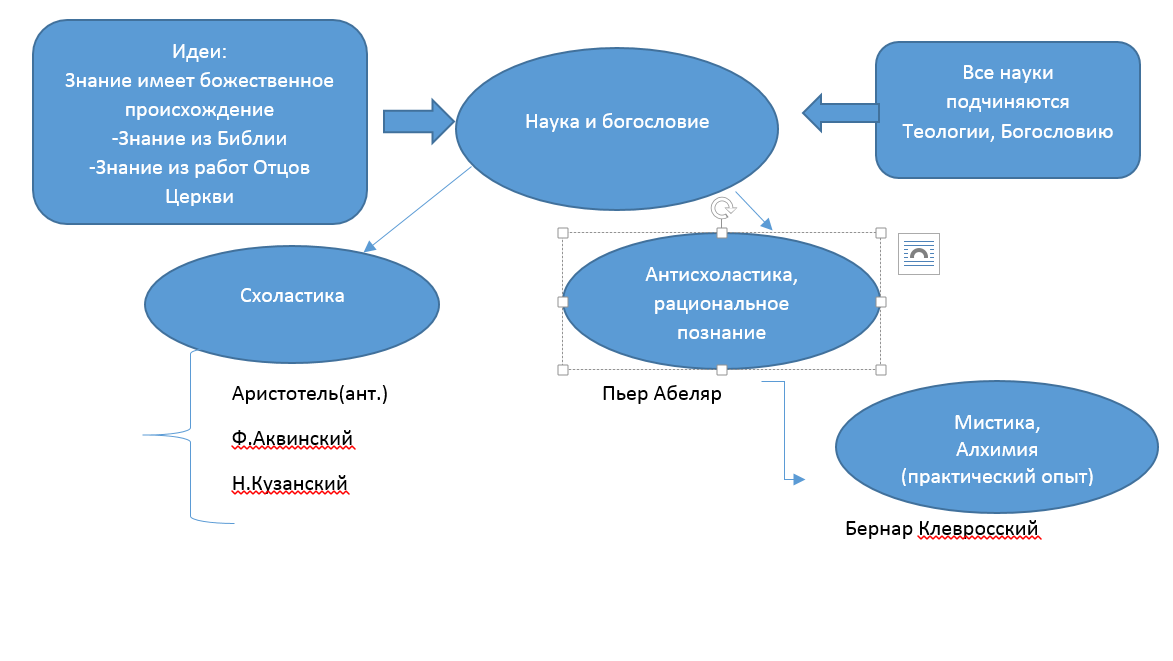 Тема 3. От Древней Руси к Российскому царству3.1 Образование Древнерусского государства. Крещение Руси и его значениеРабота по картеЗадания:1.Показать племенные славянские княжества и народы2.Показать соседей древних славян3.Показать древние городаЭссе на тему: «Значение крещения Руси и его последствия».Выполнить сочинение-рассуждение на заданную тему. Стремиться четко формулировать свои мысли. Привести минимум два аргумента, подтвердить двумя примерами. В итоге эссе сделайте вывод. Объем-максимум 1,5 тетрадных листа, время выполнения-20 минут.Примеры эссе см. https://www.ermishlen.ru/основы-философии/философское-эссеРабота по таблице: Древние славяне3.2 Раздробленность Древней Руси. Монгольское завоевание и его последствияЗаполнить таблицу: Сравнительная таблица феодальных княжеств в период феодальной раздробленности.Вывод: роль феодальной раздробленности для развития отдельных княжеств.3.3 Образование Русского государства. Борьба против иноземных захватчиковПрактическое занятие №2Изучить материалы параграфа 27. Изобразить в тетради Куликовскую битву. Написать значение противостояния Руси монгольскому завоеванию.Выполнить доклады. Доклад содержит в себе основную информацию о личности правителя, его роли в исторических событиях. Объем 2 листа на 5 мин выступления. Доклад может сопровождаться презентацией.Тема: «Роль личности в истории»1.А.Невский2. С. Радонежский3.Д.Донской4.И.Калита5. Иван 36.Иван 43.4 Смутное время начала XVII века. Становление абсолютизма в России. Внутренняя и внешняя политика в XVII веке.Исторический диктант по 17в.. Выполняется в быстром темпе. Вес каждого задания отличается. Три уровня сложности. Время выполнения максимум 15 минут.Письменная работа.15 минут.Создайте причинно-следственную схему на темы: 1.Раскол в церкви и в русском обществе2.Бунты и восстания 17.(на выбор)3. Становление абсолютизма при первых Романовых.Пример алгоритма:Причины –действующие силы-содержание-последствия-оценка событийУстный опрос.Вопросы:1. За что А.М.Романов был прозван «Тишайшим».2.За что патриарх Никон был предан анафеме.3.За что боярыня Морозова и протопоп Аваакум были сосланы.4.Какие тенденции в русской культуре 17в.преобладали.Тема 4. Страны Запада и Востока в ХVI—ХVIII веках4.1 Экономическое развитие в западноевропейском обществе. Великие географические открытия. Образование колониальных империйТерминологический диктантСогласно параграфам 33-34 выполните ответы на вопросы и подготовьтесь к терминологическому диктанту:1.Мануфактура2.Колония3.Метрополия4.Ценовой бум5.Пролетариат6. Промышленный переворот7.Прялка Дженни8.производительность труда9.Урбанизация10.Социальная дифференциация4.2 Эпоха Возрождения и гуманизм в Западной Европе. Реформация и контрреформацияПисьменная работа.Задание : выполнить план-конспект по теме. Выделить основные направления, авторов и их идеи.Выполнить доклады на тему:1..Роттердамский2.Томас Мор3.У.Шекспир4.Дж.Локк5.Леонардо да ВинчиДоклады должны сопровождаться выдержками из работ ученых, видеоматериалами, презентациями. Возможен доклад как спор современника с мыслителем эпохи Возрождения(мини-диалог с со-докладчиком)4.3 Становление абсолютизма в европейских странах. Английская революцияРабота с историческими источниками.Каждому студенты выдается свое задание по типу ЕГЭ. Время выполнения письменно 15 мин.Пример задания«Чего же ты, собака, хвастаешься военной храбростью и хвалишь за неё других собак и изменников? Господь наш Иисус Христос сказал: «если царство разделится, то оно не сможет устоять»; кто же может вести войну против врагов, если его царство раздирается междоусобиями? …И выходит, что ты – ничтожество; дома ты – изменник, а в военных делах ничего не понимаешь, если хочешь утвердить храбрость на самовольстве и междоусобных бранях… А что ты писал, что будто бы «[ты и твои друзья бояре-воеводы] покорили и подчинили прегордые царства под властью которых были ваши предки», – это справедливо, если речь идёт об одном Казанском царстве, под Астраханью же вы не только не воевали, но и в мыслях не были…[Ливонские] города, по-твоему, достались нам благодаря старанию наших изменников. Как же ты научился от отца своего, дьявола, говорить и писать ложь! Вспомни, как, когда началась война с ливонцами… сколько мы услышали укоризненных слов от попа Сильвестра, от Алексея (Адашева) и от вас – не стоит подробно и рассказывать!»Используя отрывок и знания по истории, выберите в приведённом списке три верных суждения.Автор письма – царь Алексей Михайлович.Письмо было написано в XVI в.Адресат письма, с точки зрения автора, изменник.В письме упоминаются члены Избранной рады.Автор письма указывает на единодушие в отношении к войне, в период которой было написано письмо.В том же веке, в котором было написано данное письмо, русские земли освободились от ордынской власти.4.4 Страны Востока в XVI—XVIII веках. Страны Востока и колониальная экспансия европейцевПисьменная работаОтветить на вопросы 2-4 письменно в тетради. Поменяться тетрадями с напарником и осуществить перекрестный контроль. Время выполнения-15 мин.4.5 Международные отношения в XVII—XVIII веках. Война за независимость и образование США Презентация : Направления развития международных отношений 17-18в. Выполняется в аудитории, каждый слайд(несколько) выполняется командой.Таблица: Сравнительная характеристика революционных событий Европы и США.Вывод:***Таблица выполняется на протяжении 3 занятий. Отдельно  оценивается вывод о роли революций и национальных движений в развитии общества.4.6 Французская революция конца XVIII векаПродолжить заполнение таблицы. См.тему 4.5.Выполнение презентации на тему: «Отдельные истории французской революции». Объем до 5 слайдов.Темы примерные(возможно свои): Взятие Бастилии; Бегство и казнь короля; М.Робеспьер, Н.Бонапарт, Парижская  коммуна, Беднота и власть, «Революция пожирает своих детей».Тема 5.Россия в конце ХVII—ХVIII веков: от царства к империи5.1. 1. Россия в эпоху петровских преобразований Круглый стол на тему: « Достоинства и недостатки реформ Петра1»Проблемные вопросы: Роль Великого посольства, возможная подмена царя; Детство и юность Петра1,противоречивый характер; Строительство флота и цена реформ; Купечество и формирование промышленного капитала;  Реформы и коренная ломка традиций России.Проведение круглого стола возможно между подготовленными командами разных групп среди 1 курсов. Предполагаются доклады, оппонирование, дискуссии. Время от 40 до 1,5 часа.5.2. Внутренняя и внешняя политика России в середине — 2 пол. XVIII векаУстный опрос. Возможен вариант викторины. Все вопросы разделены по группам: Политика-дворцовые перевороты, правление Екатерины и Павла; Экономические преобразования после Петра1; Культура и наука 18 века. Материалы для подготовки студент берет из учебника и учебной презентации.5.3 Русская культура XVIII векаСтруктурно-логические схемы на основе материалов презентации и учебника.Алгоритм построения см. тему 2.2.Количество схем соответствует подпунктам параграфа.Практическая работа №3Сравнительная характеристика европейской и русской культуры в XVIII в. Заполнение таблицы: анализ произведений просветителей.Тема  6.Становление индустриальной цивилизации6.1. Промышленный переворот и его последствия. Международные отношения 19в.ТестированиеВариант 11. Какой новый слой общества появляется в индустриальную эпоху?1) Пролетариат             2) Средний класс               3) Дворянство                    4) Крестьянство2. Выберите из списка изобретателей по изобретениям:  1) Р.Фултон    2) А.Нобель    3) Т.Эдисон     4) Р.Дизель   5)  Дж.Уатт            6) Дж.Стефенсон     3. Идейно-политическое течение, выступающее против частной собственности, как основы эксплуатации большинства меньшинством – это   1) Консерватизм             2) Либерализм               3) Социализм                      4) Анархизм4. Выберите лишний термин в ряду и дайте объяснение.   1) Лейбористы                    2) Консерваторы           3) Республиканцы            4) Либералы5.Венский конгресс состоялся в  1) 1812г                              2) 1814 г                          3) 1816 г                    4) 1821 г6. Установите соответствие между историческими деятелями и страной, в которой они жили:7. Укажите хронологию  Франко-прусской войны      1) 1770-1780 гг.                   2) 1812-1815 гг.                  3) 1870-1871 гг .               4) 1880-1881 гг.8. Какое событие в истории Европы стало именоваться «Весной народов»1)Революция 1830 –х гг.  2) Революции 1848 гг.  3) Парижская коммуна  4) Венский конгресс  9.  В военном конфликте 1904-1905  гг.  противоборствующими сторонами были  1) Франция и Великобритания        2) Россия и Япония      3) Франция и Германия    4) Италия и Пруссия10. По итогам Франко-прусской войны  1) К Пруссии присоединили Париж                                   2) Франции были переданы Берлин и Любек  3) Франции выплачивала контрибуцию Германии           4) Германии переданы Эльзас и Лотарингия11 . Дайте определение понятию «аболиционизм» - …  В какой стране оно проходило?12. Крупное объединение, возникшее на основе концентрации капитала с целью установления господства в какой-н. области хозяйства и получения максимальной прибыли - ….13.Какая форма правления была установлена в Германии после ее объединения?1) Конституционная монархия    2) абсолютная монархия    3) президентская республика14. Какие основные задачи были у «Священного союза трех императоров» ? Приведите два примера.15. Приведите названия 3 стран имеющих наибольшее количество колоний к середине XIX века.16. Дайте  краткую характеристику положения Японии к концу XIX века (4-5 предложений)17. О какой личности идет речь в данном источникеОн обладал природным умом и политической прозорливостью. Он последовательно проводил политику по объединению Германии со словосочетанием «железом и кровью». Находясь на посту рейхсканцлера и прусского министра-председателя, он имел значительное влияние на политику созданного Рейха вплоть до своей отставки в 1890 году. Во внешней политике придерживался принципа баланса сил (или европейского равновесия), а также выступил за активную внешнюю позицию  собственной страны. 18. Какой военный конфликт изображен на карте? Какие  результаты этого конфликта вам известны? Приведите 2-3 результата.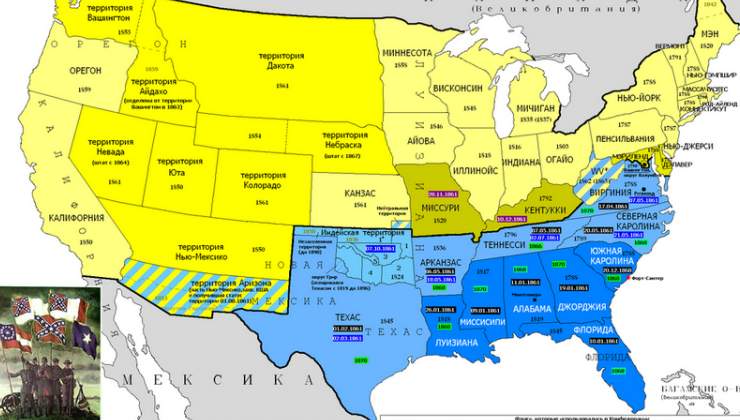 6.2.Политическое развитие стран Европы и Америки. Развитие западноевропейской культуры.ТестированиеВариант 11. Какой новый слой общества появляется в индустриальную эпоху?1) Средний класс             2) Буржуазия                3) Дворянство                    4) Крестьянство2. Выберите из списка:  1) В. Ван Гог     2) А. Попов    3) Ф. Шуберт      4) М. Фарадей   5) Э. Мане            6)  Ф. Шопен     3. Идейно-политическое течение, опирающееся на идею сохранения традиционных ценностей и старого порядка в жизни общества – это   1) Консерватизм             2) Либерализм               3) Социализм                      4) Анархизм4. Выберите лишний термин в ряду и дайте объяснение.   1) Тресты                    2) Концерны                      3) Капитализм                    4) Синдикаты5.Наполеон Бонапарт стал императором в…     1) 1802 г.                       2) 1803 г.                      3) 1804 г.                  4) 1805 г. 6. Установите соответствие между историческими деятелями и страной, в которой они жили:7. Укажите хронологию периода первой империи во Франции      1) 1804- 1814 гг.                   2) 1812-1815 гг.                  3) 1815-1848 гг .               4) 1848- 1870 гг.8. О. фон Бисмарк в истории известен как   1) «король-буржуа»         2) «железный канцлер»          3) «король-солнце»          4) «тигр» 9.  В военном конфликте 1870-1871 гг.  противоборствующими сторонами были  1) Франция и Великобритания        2) Франция и Италия       3) Франция и Германия    4) Италия и Пруссия10. Выберите верные ответы.  Итогами гражданской войны в США  1)   Победа Севера над Югом                                              2) Развитие фермерского хозяйства на Юге  3) Совершенствование рабского хозяйства на Юге           4) Победа Юга над Севером11 . Дайте определение понятию «континентальная блокада» - … Объясните, против кого она была направлена.12. Государственная политика, направленная на поддержку собственного производителя системой заказов, таможенной политики с высокими пошлинами на ввозимые товары - ….13.«Дело Дрейфуса» произошло на территории1) Франции      2) Великобритании  3) Германии  4) США14. Какая страна теряла к концу XIX века свои позиции на Балканском полуострове ?Приведите два объяснения.15. Приведите названия 3 стран находящихся  в колониальной зависимости к середине  XIX века. 16. Дайте  краткую характеристику положения Китая к концу XIX века (4-5 предложений)17. О какой личности идет речь в данном источникеОн  полководец и государственный деятель, заложивший основы современного французского государства, став его первым императором.   Свою профессиональную военную службу начал в чине младшего лейтенанта артиллерии. В период Великой французской революции достиг чина бригадного генерала после взятия Тулона.  В ноябре 1799 года (18 брюмера) произвёл государственный переворот и стал первым консулом. В последующие годы провёл ряд политических и административных реформ и постепенно достиг диктаторской власти, превращению Франции в главную державу на континенте. Однако неудачное соперничество Наполеона с «владычицей морей» Великобританией и с Россией не позволяло этому статусу полностью закрепиться.18. Какой военный конфликт изображен на данной карте? Приведите 2-3 итога этого конфликты.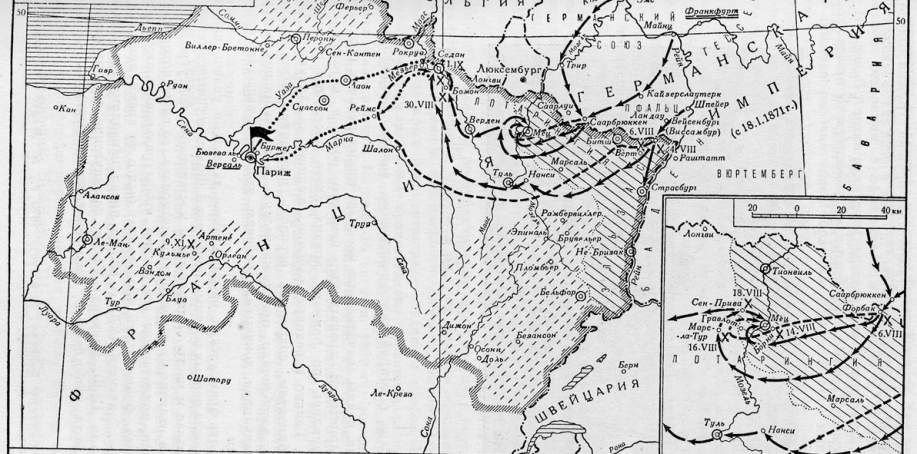 6.3.Колониальная экспансия европейских странВопросы 2,3,5 после параграфаТема 7.Российская империя в ХIХ веке7.1. Внутренняя и внешняя политика России в начале XIX века.Задания по карте.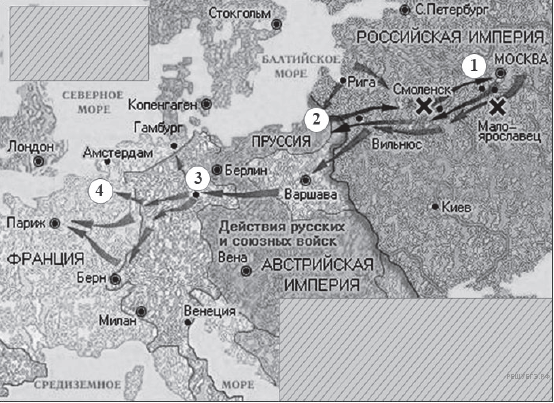 Вопрос1:Против какой страны и какого императора вела войну Россия ,судя по карте.Вопрос2: Назовите сражение под цифрой1.Вопрос3: Какие суждения, относящиеся к событиям, обозначенным на карте, являются верными? Выберите несколько суждений из шести предложенных. Запишите в таблицу цифры, под которыми они указаны. 1) Изображённые на карте события происходили в первой четверти XIX в.2) В это время в России правил император Николай I.3) Россия победоносно завершила войну, события которой обозначены на карте.4) По окончании военных действий в Вене собрался конгресс европейских монархов.5) В честь победы в этой войне в Петербурге был возведён Исаакиевский собор.6) События обозначенных на карте военных действий отражены в романе М. Ю. Лермонтова «Герой нашего времени».Вопрос 4: Прочтите текст о событиях, отражённых на схеме, и, используя схему, укажите название государства, которое пропущено в этом тексте. «После победы в Отечественной войне, русская армия перешла западную границу и очистила от французских войск герцогство Варшавское, затем _________ и другие европейские страны. В результате войн шестой коалиции, армия неприятеля была разбита, Париж был занят союзниками.»7.2. Движение декабристов. Внутренняя политика Николая 1.Круглый стол.Предварительные доклады на темы: Тайные общества в России в нач.19в.Известные поэты и мыслители-сторонники декабризма. Николай1: казарма и порядок в России.Проблемные вопросы для круглого стола: Суд истории-кто прав?1.Анализ исторических документов по сторонам(группы студентов делятся по жребию :сторона обвинения и сторона защиты).Документ1.«Поутру увидел на улице кучки народа... Народ со всех концов спешит на Сенатскую площадь... Я побежал на площадь. Народ запрудил всю площадь и волновался, как бурное море. В волнах этого моря виднелся небольшой островок, — это было ваше каре... Я видел царя, окружённого своим штабом и уговаривающего народ разойтись по домам, слышал, как беснующаяся толпа кричала ему в ответ: "Не пойдём, умрём вместе с ними!" Видел, как понеслась на вас кавалерия... с каким диким остервенением толпы народа отразили второй натиск поленьями дров, и я, грешный человек, метнул одно полено в бок артиллеристу... видел я и тебя, как ты при третьей атаке стал против солдат, готовых дать залп, от которого вся эта кавалерия, обскакивающая каре, легла бы лоском, - как ты скомандовал: "Оставь!"... Видел, как смертельно раненный Милорадович, шатаясь в седле, поскакал прочь от непокорных солдат, и наконец услышал роковой выстрел из пушки. Второй выстрел повалил множество из передовых. Народ прыснул во все стороны. Третий выстрел был направлен на открытое каре...»Документ2.«В первых числах июля... над виновными совершён приговор суда. Полтораста осуждённых выведены на гласис перед крепостию, им прочтено решение суда, над ними переломлены шпаги, сняты с них мундиры и фраки, они облечены в крестьянское платье и отправлены в ссылку. Пять человек были повешены. Всё это происходило вскоре по восхождении солнца и в отдалённой части города, следственно зрителей не могло быть много. Несмотря на то, в этот день жители Петербурга исполнились ужаса и печали. Более шестидесяти лет после Мировича не видели они торговой, смертной казни...Особая канцелярия по секретной части переименована в III отделение собственной его величества канцелярии; …а Бенкендорф назначен главноуправляющим. Но главное состоит в том, что он назначен вместе и шефом корпуса жандармов, которому поручен был надзор за порядком в целом государстве».Вердикт суда: «Восстание декабристов было обречено на провал.»Обе стороны приводят два аргумента «за» и два «против», аргументы повторяться не должны.Время проведения круглого стола-45 минут. Подведение итогов по индивидуальному вкладу каждого.7.3. Внешняя политика России с 30-г. до конца XIX векаЗадания по Крымской войне(для закрепления)Заполните пустые ячейки таблицы, используя представленные в приведённом ниже списке данные. Для каждой ячейки, обозначенной буквой, выберите номер нужного элемента.Пропущенные элементы:1) Отечественная война 1812 г.2) осада Плевны3) Цусимский бой4) Николай II5) Александр III6) Смоленское сражение7) Крымская война8) Первая мировая война9) Синопский бойЗапишите в ответ цифры, расположив их в порядке, соответствующем буквам: 2.Какие три из перечисленных военачальников прославились во время Крымской войны? Запишите в таблицу цифры, под которыми они указаны.1) В. А. Корнилов2) П. И. Багратион3) М. Д. Скобелев4) В. И. Истомин5) П. С. Нахимов6) М. Б. Барклай де Толли3.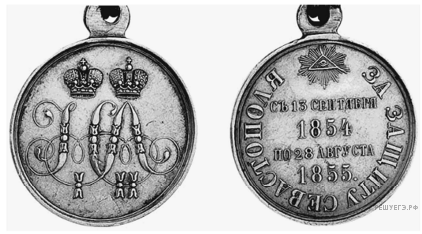 Какие суждения о медали, изображённой на рисунке, являются верными?Выберите два суждения из пяти предложенных. Запишите в таблицу цифры, под которыми они указаны.1) Среди участников войны, отмеченных этой медалью, были М. А. Милорадович и Н. Н. Раевский.2) Война, участники которой получали эту медаль, завершилась победой России.3) Медаль украшена вензелями двух императоров, так как император, при котором началась война, в ходе неё лишился трона в результате дворцового переворота.4) Мирный договор, завершивший войну, которой посвящена данная медаль, был подписан в Париже.5) Война, участники которой получали эту медаль, стала одной из причин реформы, изменившей социальную структуру российского общества.Практическая работа№5.Общественное движение во второй четверти XIX векаРабота в виде конспекта: направления общественно-политических движений после декабристов., работа по историческим документам, ответ на вопросы по видеосюжету.Материалы с сайта ermishlen.ru7.4. Реформы 60—70-х г. XIX века. Контрреформы. Экономическое развитие России во 2 пол.половине XIXПрактическое занятие №6. Русская культура XIX векаИзучить видеосюжетhttps://rutube.ru/video/319c4d7802fa18fa1ed55d5a7c3b45fb/ Отметить письменно основные тенденции культуры 19в.Ответить на вопросы устно:-Почему считается, что культура России в 2 пол 19 в. подготовила серебряный век?-Почему на смену романтизма и классицизма приходит реализм и даже критический реализм?-Назовите 5-10 русских открытий и имена ученых в 19в.Тема8. От Новой истории к Новейшей8.1. Мир в начале 20 века. Пробуждение Азии в нач.20в.Россия на рубеже XIX—XX вв. Революция 1905—1907 годовПисьменная работа на тему: Начало20 века: прорывы и открытия. Работа выполняется в аудитории за 15 минут.В качестве демонстрации видеосюжет в роли с Ч.Чаплиным, о братьях Райт и первом самолете, о машинах Г.Форда.8.2. Россия до 1914г.Серебряный век русской культурыПроверочная работа.15 мин.Пример кроссворда: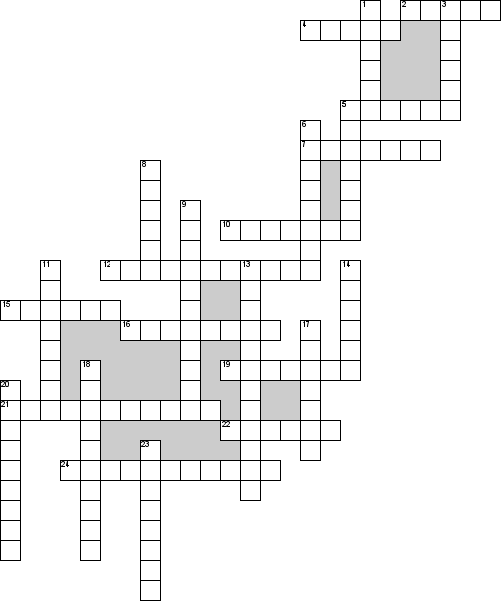 По горизонтали2. Граф, русский государственный деятель, председатель Совета Министров в 1905-1906 гг4. Священник, руководитель «общества русских фабрично-заводских рабочих», организатор шествия 9 января 1905 г5. Один из лидеров меньшевиков7. Последний царский премьер-министр10. Настоящая фамилия Владимира Ильича Ленина12. Революция 1917 года, в результате которой был свергнут император Николай II15. Город, место проведения II съезда РСДРП16. Название воскресенья 9 января 1905 г., начала первой русской революции19. Выборные органы местного самоуправления в Российской империи21. Революция 1917 года, в результате которой началась Гражданская война в России и было свергнуто временное правительство22. Самой многочисленной фракцией первой гос думы была партия24. Дворец, в котором с начала революции разместились Временный комитет Государственной думы, а затем и Временное правительствоПо вертикали1. В каком городе в декабре 1905 года началось крупное вооруженное восстание3. Автор высказывания : «холостых залпов не давать, патронов не жалеть»,- товарищ министра внутренних дел…5. Лидером партии кадетов стал6. Какая реформа П.А.Столыпина предусматривала  свободный выход крестьян из общины с наделом8. Лидер партии Союз 17 октября9. Практика создания подконтрольных властям рабочих организаций получила название11. Что подписал Николай ii 17 октября 190513. Неограниченную монархия как форма правления14. Печатный орган большевиков, издававшийся с 1912 г17. Военно-политический блок России, Англии и Франции18. Философское и общественно-политическое течение, провозглашающее незыблемость прав и индивидуальных свобод человека20. Русский государственный деятель, Председатель Совета Министров (1906 г. и 1914-1916 гг.)23. Как называют представителей идейного и общественно –политического течения, объединяющего сторонников представительного правления и свободы личности, а в экономике - свободы предпринимательстваТворческий проект« Любимое произведение серебряного века». Выступить и разрекламировать.Например реклама черного квадрата А.Малевича, стихотворения «Белая береза» С.Есенина и проч.8.3.  Первая мировая война. Боевые действия 1914—1918 годов. Российское общество в 1МВ.Работа по карте. Работа по презентации.Тестирование для закрепления.1.Назовите город в котором было совершено покушение на австрийского эрцгерцога Франца Фердинанда? 1.Париж 2.краков  3.Сараево  4.Белград  2.Что послужило поводом для объявления Германией войны России? 1.Отказ России от мобилизации 2.Объявлении войны Россией Австро-Венгрии3.Заявление России о солидарности с Сербией3. Сколько стран принимало участие в первой мировой войне?1.32 2.25 3. 38 4.20 5.иное4. Когда произошел Брусиловский прорыв1.Июнь 1916г. 2. 29 июля 1914г. 3.Июль 1916г. 4.Апрель 1915г.5. Установите последовательность событий.1. битва на Марне2. начало позиционной войны на Западном фронте3. вторжение немецких войск в Бельгию4. вступление в войну Италии5. битва под Верденом6.капитуляция Германии7. вступление в войну Румынии8.Брусиловский прорыв 6. Где немцами была впервые применена массовая атака газом?1.У Ипра 2.У Вердена 3.На реке Марне 4.На реке Сомме7. В каком году Румыния перешла на сторону Антанты?1.1917 г. 2. 1916 г. 3. 1918 г. 4. 1915 г.8. Командующий русскими войсками в первой мировой войне1. Николай Николаевич Романов 2. Феликс Юсупов 3. Михаил Алексеев 4. Алексей Каледин9. Когда закончилась первая мировая война?1. 11 ноября 1918 г. 2. 10 октября 1917 г. 3. 3 марта 1918 г. 4. 1 августа 1918 г.10. Военное, политическое, информационное или экономическое вмешательство, одного или нескольких государств во внутренние дела другого государства, нарушающее его суверенитет.1. Репарация 2.Контрибуция 3. Интервенция 4. Ультиматум11. Война, в которой вооружённая борьба ведётся, в основном, на сплошных, относительно стабильных фронтах с глубокоэшелонированной обороной.1. Блицкриг 2.позиционная война 3. Прорыв 4. Мобилизация12. Самая кровавая операция за всю историю первой мировой войны?1. Бой у Ипра 2. Битва на Марне 3. Битва на Сомме 4. Верденская операция13. Какие из названных видов вооружений использовались в ходе Первой мировой войны?Фитильные ружья, парусные суда, рыцарская конницаШтурмовая авиация, авианосцы, ракетная техникаСамоходные артиллерийские орудия, автоматическое оружие, вертолетыТанки, самолеты, отравляющие газы14. К 1914 году относится:

1. гибель армии генерала А.В.Самсонова 2. наступление армии генерала А.А.Брусилова
3. вступление в войну США 4. выход из войны в Италии15. К 1916 году относится:

1.начало Первой мировой войны 2. гибель русской армии в Восточной Пруссии
3. наступление русской армии на Юго-Западном фронте 4. конец Первой мировой войны16. Позиция большевиков в отношении Первой мировой войны выражалась в лозунге:

1.продолжение войны до победного конца
2. превращение войны империалистической в гражданскую
3. защиты Отечества от германского нашествия
4. провозглашение «гражданского мира»17. По Брестскому миру в 1918 году Советская Россия потеряла территории:

1. Польши, Литвы, часть Латвии и часть Белоруссии 2.Латвии, Литвы, Эстонии
3. Польши, Литвы, Финляндии 4.Эстонии, часть Польши, Армении18. Как изменилось отношение народа к войне в ее начале и в конце? 

Каковы причины этих изменений? ( Укажите не менее двух причин)19. Германская пресса, характеризующая страны, которые участвовали в Первой мировой войне, писала о них: «представительница самого крайнего абсолютизма» (1), «мать революции и гильотины»(2), «самое старое на свете конституционное государство» (3). К каким странам относятся указанные характеристики?1._________________2.________________3._______________20. Участник русско-турецкой войны 1877-1878гг., он в 1914-1916гг. выдвинулся в число лучших военачальников Первой мировой войны, приобрел особую известность как инициатор и руководитель наступления русской армии летом 1916г. (знаменитого прорыва) на Юго-Западном фронте.    Ответ:________________________Тема 9. Между мировыми войнами9.1 Европа и США. Недемократические режимы. Культура в первой половине ХХ века. Страны Востока между мировыми войнами. Международные отношения20-40гг.20в.Заполнение таблицы: Сравнительная характеристика недемократических режимовВыводы:Дискуссия: Насколько правильно сравнивать недемократические режимы типа фашизма и коммунизма. Споры аналитиков.Практическое занятие №9 Культура Европы  в первой половине ХХ века.См.видеосюжет ttps://my.mail.ru/mail/boginje/video/10/5436.html Ответить на вопросы по материалу: назвать основные тенденции развития науки, образования, литературы, живописи.https://interneturok.ru/lesson/istoriya/9-klass/noveyshaya-istoriya-vtoraya-polovina-xx-nachalo-xxi-veka/tendentsii-razvitiya-kultury-v-hh-vekeПрактическое занятие №10.Международные отношения20-40гг.20в 1.Изучить материалы по формированию Лиги наций.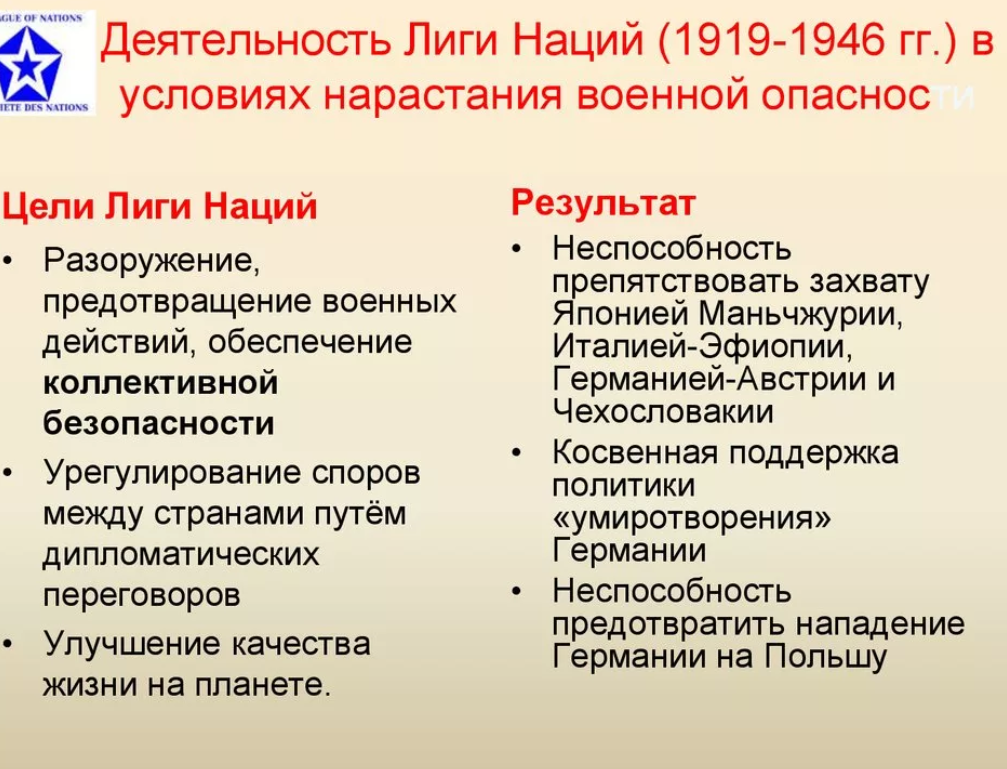 Текст«Вступив в Лигу наций в целях организованного сотрудничества с другими миролюбивыми государствами, Советское правительство не упускало ни одного подходящего случая для рекомендации наиболее эффективных гарантий мира, каковые оно видело в организации региональных пактов о взаимной помощи против агрессоров. Советское правительство вступило на этот путь, заключив такой пакт с Францией и ______________.Имевшие место в течение последних четырёх лет нарушения международных обязательств по пакту Лиги и по Парижскому договору Бриана–Келлога, нападения одних государств на другие давали повод Советскому правительству выявлять его готовность принять активное участие во всех мероприятиях, направленных к организации коллективного отпора агрессору. Советское правительство при этом предостерегало, что международная пассивность и безнаказанность агрессии в одном случае фатально повлекут за собой повторение и умножение таких случаев. События международной жизни подтверждают правильность этих предостережений. Новое подтверждение они получили в совершённом военном вторжении в Австрию и насильственном лишении австрийского народа его независимости».Используя отрывок и знания по истории, выберите в приведённом списке верные суждения.Запишите цифры, под которыми они указаны.1) Заявление было сделано в 1920-е гг.2) Описываемая в тексте политика Советского государства была направлена на создание системы коллективной безопасности.3) В заявлении упомянута международная организация, созданная после Первой мировой войны для предотвращения новых войн.4) Автор заявления — Г. В. Чичерин.5) Пропущенное в тексте название страны — Польша.6) В том же десятилетии, к которому относится данное заявление, советские добровольцы участвовали в гражданской войне в Испании.2.Изучить документы, выписать тезисно о соотношении сил накануне 2МВ.Документ 1.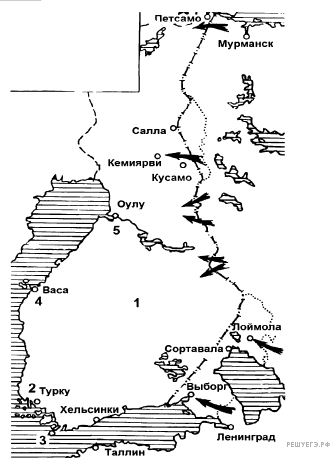 Какие суждения, относящиеся к войне, которой посвящена схема, являются верными? Выберите несколько суждений из шести предложенных. Запишите в таблицу цифры, под которыми они указаны.1) начало войны относится к 1939 г.2) союзниками СССР в этой войне были США и Великобритания3) результатом войны стало присоединение к СССР территории с городом Выборгом4) основные военные действия в этой войне пришлись на зимний период5) СССР не получил в результате войны территориальных приобретений6) в ходе войны противник не оказал советским войскам серьезного сопротивленияДокумент2.Прочитайте отрывок из сообщения в газете «Правда» и напишите географическое название, дважды пропущенное в тексте.«ТАСС сообщает, что японская военщина 31 июля нарушила советскую границу на высотах, что к западу от озера _________, и японские войска, открыв неожиданный артиллерийский огонь, внезапно атаковали в ночное время войска пограничной охраны СССР, расположенные на границе. Японцы заняли советскую территорию глубиной в четыре километра. На высотах к западу от озера _________ завязался бой, продолжавшийся несколько часов. Японская военщина получает сильный отпор, и японские войска несут большие потери в людях и материальной части. Потери советских войск выясняются».Рисунок1.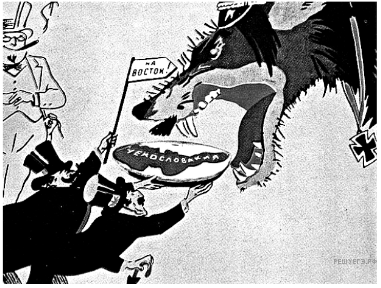 Какому событию посвящена данная карикатура?Используя изображение, приведите одно любое обоснование Вашего ответа.Документ3.«Делегация РСФСР и союзных с ней советских республик правильно выполнила свои задачи, отстаивая полную государственную независимость и самостоятельность РСФСР, борясь с попытками закабаления русских рабочих и крестьян, давая энергичный отпор стремлению иностранных капиталистов восстановить частную собственность в России. Точно так же делегация вполне правильно выразила интересы трудящихся РСФСР и братских советских республик, заключив договор с Германией на началах полного равноправия и взаимности. В особенности ВЦИК подчёркивает правильность и своевременность того, что делегация в первом же своём выступлении выдвинула предложение всеобщего разоружения. ВЦИК с величайшим сожалением констатирует, что это предложение делегации РСФСР не нашло отклика среди представителей других держав, представленных на _____________________ конференции, и было снято с обсуждения. Конференция наглядно обнаружила глубокие противоречия между Англией и Францией, Японией и Соединёнными Штатами, странами-победительницами, и Германией, Италией и Францией и т. д., с полнейшей очевидностью вскрыла фиктивность не только Лиги наций, но и так называемой Антанты».Используя отрывок и знания по истории, выберите в приведённом списке верные суждения.Запишите в таблицу цифры, под которыми они указаны.1) Конференция, о которой говорится в документе, проходила в 1922 г.2) Пропущенное в тексте название конференции — Потсдамская.3) На конференции, о которой говорится в тексте, обсуждался вопрос о компенсации со стороны Советской России иностранным собственникам, потерявших свои капиталы в результате национализации.4) Советскую делегацию на конференции, о которой идёт речь в документе, возглавлял В. М. Молотов.5) В постановлении действия советской делегации на конференции оцениваются как ошибочные.6) В постановлении подчёркивается негативное отношение к деятельности международной организации, созданной после Первой мировой войны.9.2  НЭП в советской России. Индустриализация и коллективизацияУстный опрос.Вопросы: 1.Чем продналог отличается от продразверстки2. Позиции Ленина и Сталина по отношению к НЭПу3. Достоинства и недостатки НЭПа.4.Почему был свернут НЭП5.Что такое индустриализация, назовите  этапы6. Позиции Сталина и др членов партии по поводу индустриализации7.Что такое коллективизация, назовите этапы8. Сравните достижения индустриализации и коллективизации, дайте оценку данным историческим событиям(проблемный вопрос к дискуссии)Практическое занятие№11.Советское государство и общество в 1920—1930-е годы1.Составить схему: Структура советского общества2.Мероприятия культурной революции: тезисы3.Социалистический реализм как идеология и культура  народных масс.Тема 10. Вторая мировая война. Великая Отечественная война10.1 Мир накануне второй мировой войны. Первый период Второй мировой войны. Бои на Тихом океане.Задания по картеЗадания1.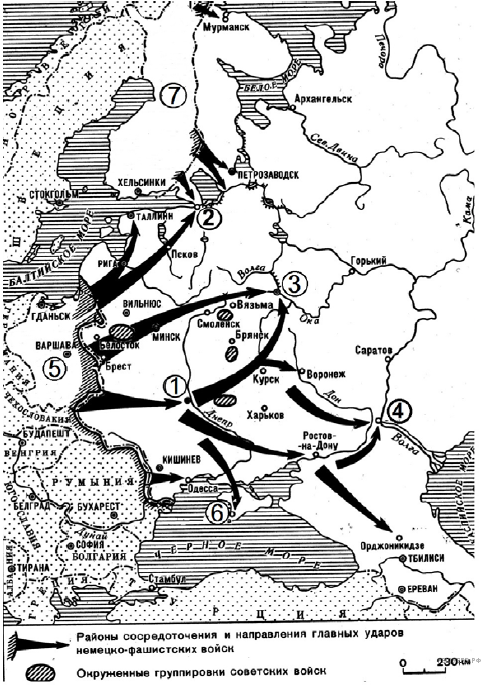 1.Назовите название плана нападения на СССР2. Выберите сужденияКакие суждения, относящиеся к событиям, обозначенным на схеме, являются верными? Выберите несколько суждений из шести предложенных. Запишите в таблицу цифры, под которыми они указаны.1) Обозначенная на схеме цифрой «5» территория была захвачена страной, подготовившей план нападения, обозначенного на схеме стрелками, менее чем за два года до этого нападения.2) Обозначенный на схеме цифрой «6» город был захвачен в течение полугода после нападения, обозначенного на схеме стрелками. 3) Город, обозначенный на схеме цифрой «2», носил имя одного из советских вождей.4) Город, обозначенный на схеме цифрой «3», был захвачен противником в ходе военных событий, обозначенных на схеме.5) В сражении за город, обозначенный на схеме цифрой «4», наметился перелом в войне, начало которой обозначено стрелками на схеме.6) В результате войны, начало которой обозначено на схеме стрелками, территория, обозначенная на схеме цифрой «5», вошла в состав СССР в качестве новой союзной республики.3.Назовите причины поражения СССР на первом этапе ВОВ.4.Назовите соотношение сил накануне начала ВОВ.Задани2.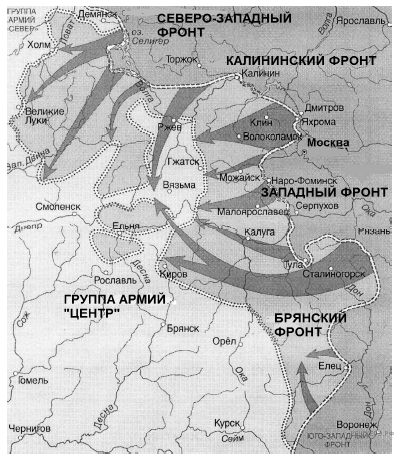 1.Укажите название и дату событий ВОВ2. Назовите военноначальника, командующего западный фронтом.3.Выберите суждения1) Изображённая на схеме битва происходила в летний период.2) Изображённым на схеме событиям предшествовало осуществление немецкими войсками операции «Тайфун».3) В ходе данной битвы советские войска имели подавляющее преимущество в военной технике над противником.4) Операция советских войск, ход которой отображён на схеме, получила кодовое обозначение «Кольцо».5) Значимую роль в победе советских войск в этой битве сыграл разведчик Р. Зорге, благодаря сведениям которого СССР смог перебросить к месту битвы несколько дивизий с Дальнего Востока.6) Значение данной битвы состоит в том, что она стала первым крупным поражением вермахта во Второй мировой войне.10.2.Второй период Второй мировой войны. Окончание 2МВЗадание по карте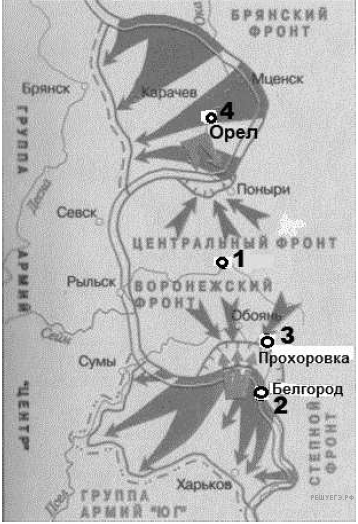 1.Назовите битву ВОВ, укажите дату.2. Какие суждения, относящиеся к событиям, обозначенным на схеме, являются верными? Выберите несколько суждений из шести предложенных. Запишите в таблицу цифры, под которыми они указаны.1) В период боевых действий, обозначенных на схеме, в тылу противника проводилась партизанская операция «Рельсовая война».2) В течение всей битвы осуществлялось наступление Красной Армии.3) В результате битвы были освобождены города, обозначенные цифрами «2» и «4».4) Близ населённого пункта, обозначенного цифрой «3», произошло крупнейшее танковое сражение Великой Отечественной войны.5) Немецкими войсками в этом сражении командовал генерал-фельдмаршал Ф. Паулюс.6) Битва, события которой обозначены на схеме, проходила на берегах реки Волги.3. Прочтите текст о событиях, отражённых на схеме, и, используя схему, укажите название города, которое пропущено в этом тексте.«Контрнаступление Красной Армии началось утром 3 августа. Войска Воронежского и Степного фронтов нанесли рассекающий удар в направлении на Богодухов, Валки, Новая Водолага. После трехчасового артналета при поддержке штурмовой авиации войска перешли в наступление. Далее в этот прорыв устремились передовые бригады 1-й и 5-й танковых армий и окончательно подавили оборону противника. Утром 5 августа наши войска с трех сторон подошли к __________. Являясь важным оборонительным рубежом на пути к Харькову, город был превращен в настоящую крепость. Все подходы были заминированы (только за 1 день наши саперы обезвредили свыше 16 тысяч мин), многочисленные доты и укрепленные огневые точки, связанные в единую сеть, опоясывали город. После ожесточенных уличных боев к вечеру 5 августа _____________был освобожден. В 6 часов утра первым ворвался в город 270-й гвардейский стрелковый полк 89-й стрелковой дивизии.»4.Дайте оценку указанной битве.Тестирование:Тема 11. Мир во второй половине ХХ — начале ХХI века11.1 Послевоенное устройство мира. Начало «холодной войны»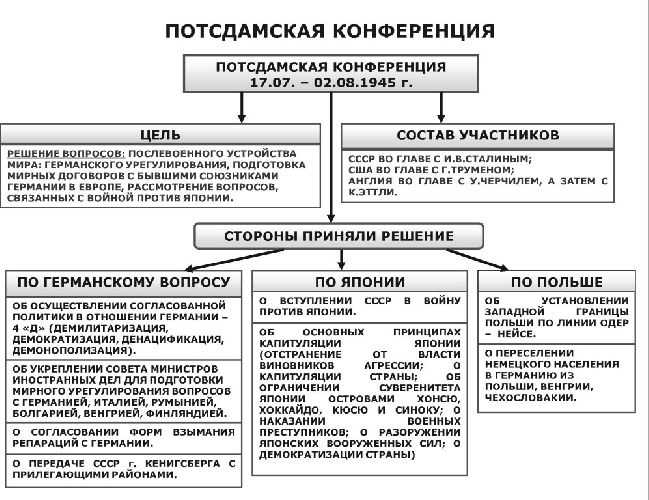 Изучив материалы, дать оценку послевоенному устройству мира.11.2 Страны Восточной Европы. Крушение колониальной системы. Индия, Пакистан, Китай, страны Латинской Америки во 2 пол.20вТестирование (вопросы 1-20 базовые,21-30 средний уровень, 31-42-повышенный уровень) время выполнения 60 мин.1. Когда Советский Союз стал участником в мировой войне?а) в июне 1941 г.;б) сентябре 1939 г.;в) марте 1940 г.2. Кто был Председателем СНК СССР во время Великой  Отечественной войны?а) В. М. Молотов;б) И. В. Сталин;в) Л. М. Каганович.3. Укажите кодовое название плана германского командования, разработанного для взятия Москвы:а) «Барбаросса»;б) «Тайфун»;в) «Блау».4. Союзниками Германии против Советского Союза не была:а) Италия;б) Румыния;в) Польша;г) Венгрия;д) Финляндия.5. Страна глубоко чтит память бесстрашных героев Н. С. Слюсарева и А. В. Лопатина, отдавших свои жизни за Родину. Они были:а) пограничниками;б) моряками;в) лётчиками.6. Какой подвиг совершил старший лейтенант И. И. Иванов?а) Закрыл грудью амбразуру вражеского дзота;б) совершил один из первых в истории войны воздушных таранов;в) использовал бутылки с зажигательной смесью; подорвал   вражеский танк;7. Сколько дней героически сражался гарнизон Брестской крепости?а) 10 дней;б) 30 дней;в) 2 недели.8. Сколько советских военнослужащих попало в плен к началу сентября 1941 г.?а) более 3,5 млн человек;б) около 500 тыс. человек;в) около 1 млн человек.9. Когда немецкие войска подошли к Москве в октябре 1941 г., аппарат НКВД покинул город. Куда он эвакуировался?а) В Куйбышев;б) Воронеж;в) Ташкент.10. Кто возглавлял созданный в конце июля 1941 г. Совет по  эвакуации?а) А. Н. Косыгин;б) Н. М. Шверник;в) А. И. Микоян;г) Д. Ф. Устинов.11. Укажите кодовое название плана германского командования по захвату Советского Союза:а) «Тайфун»;б) «Барбаросса»;в) «Смерч».12. Какие сражения 1941 г. были успешными для советских войск?а) Тихвинская операция;б) сражение под Ельней;в) сражение под Вязьмой;г) Ростовская операция.13. Какой летчик совершил первым огненный таран на 3-й день войны?а) И. И. Иванов;б) Г. А. Храпай;в) А. И. Покрышкин.14. В июле 1941 года по решению суда военного трибунала был расстрелян крупный советский военачальник. Это был:а) Н. Ф. Батюк;б) Д. Г. Павлов;в) С. Ф. Горохов.15. Какой разведчик в 1941 году сообщил советскому правительству о намерениях Японии начать войну сначала против США, что позволило снять с маньчжурской границы несколько дивизий и перебросить их под Москву?а) Н. И. Кузнецов;б) Р. Зорге;в) П. К. Кирсанов.16. Назовите одну из причин неудач Красной Армии в первые месяцы Великой Отечественной войны:а) некомпетентность И. В. Сталина и нерешительность высшего военного командования;б) предательство генерала А. А. Власова, сдавшего свою армию врагу;в) действия немецких шпионов и диверсантов на крупных предприятиях оборонного значения.17. Назовите одну из причин неудач Красной Армии в первые месяцы Великой Отечественной войны:а) уничтожение органами НКВД в 1939 г. высшего командного состава Красной Армии;б) нерешительность приграничных гарнизонов, не сумевших оказать достойное сопротивление врагу;в) эвакуация военных заводов на Урал.18. Кто автор музыки известной песни «Священная война»?а) М. Блантер;б) А. Александров;в) В. Соловьёв-Седой.19. Кто являлся Верховным главнокомандующим Красной Армией в годы Великой Отечественной войны?а) К. Е. Ворошилов;б) И. В. Сталин;в) Г. К. Жуков.20. Назовите высший орган государственной власти в годы Великой Отечественно войны:а) Государственный комитет обороны;б) Президиум Верховного Совета СССР;в) Совет Народных Комиссаров.21. Какой город был выбран советским руководством в качестве столицы в случае сдачи Москвы немецким войскам?а) Куйбышев (Самара);б) Сталинград (Волгоград);в) Горький (Нижний Новгород).22. Кто был начальником Генерального штаба Красной Армии в начале Великой Отечественной войны?а) А. М. Василевский;б) Б. М. Шапошников;в) Г. К. Жуков.23. Назовите город, в районе которого в 1941 г. оказались в окружении пять советских армий:а) Вязьма;б) Новгород;в) Брест.24. Укажите дату начала контрнаступления советских войск под Москвой:а) 5–6 декабря 1941 г.;б) 7–8 ноября 1941 г.;в) 1–2 января 1941 г.25. Какая армия имела превосходство в бронетанковой технике в 1941 г.?а) Германская;б) советская;в) итальянская.26. Когда в Москве было введено осадное положение во время Великой Отечественной войны?а) 2 сентября 1941 г.;б) 20 октября 1941 г.;в) 6 ноября 1941 г.27. Кто из советских военачальников руководил обороной Москвы?а) И. В. Сталин;б) Г. К. Жуков;в) А. М. Василевский.28. Войска какого государства принимали наиболее активное участие в захвате Одессы?а) Германии;б) Румынии;в) Венгрии.29. Когда был создан  Государственный комитет обороны?а) 30 июня 1941 г.;б) 6 октября 1941 г.;в) 23 июня 1941 г.30. Где и когда в первые, были испытаны реактивные миномёты – «Катюши»?а) 20 сентября 1941 г., под Ельней;б) 14 июля 1941 г., под Оршей;в) 5 декабря 1941 г., под Москвой.31. Какое из перечисленных событий происходило в 1941 году?а) Сталинградская битва;б) битва под Москвой;в) сражение на Курской дуге;г) освобождение Крыма.32. Где и когда родилась Советская гвардия?а) в ноябре 1941 г., под Москвой;б) в сентябре 1941 г., под Смоленском;в) в июне 1942 г., под Сталинградом.33. Четыре прославленные стрелковые дивизии – 100-я, 127-я, 153-я и 161-я, были преобразованы в гвардейские. Это произошло:а) 18 сентября 1941 г., под Смоленском;б) 2 февраля 1943 г., под Сталинградом;в) 8 декабря 1941 г, под Москвой.34. Первая наступательная операция советских войск была проведена:а) под Киевом;б) Смоленском;в) Ленинградом;г) Ельней;д) Одессой;е) Москвой.35. Значение Смоленского сражения состояло в следующем:а) Япония отказалась от вступления в войну на стороне  Германии;б) впервые были применены реактивные установки;в) там состоялось крупное танковое сражение;г) первым частям было присвоено звание гвардейских;д) в ходе его было осуществлено первое контрнаступление;е) впервые командование вермахта отдало приказ о переходе к обороне на основном стратегическом направлении;ж) был нанесён серьёзный удар по плану «блицкрига»;з) удалось отстоять Смоленск.36. Восстановите хронологическую последовательность событий:а) прекращение активных боевых действий на Западном фронте;б) назначение Г. К. Жукова командующим Ленинградским фронтом;в) Ельнинская операция;г) начало Смоленского сражения;д) начало блокады Ленинграда.37. Итогами и последствиями оборонительных боёв за Киев 1941 г. были:а) окружение основных сил Юго-Западного фронта;б) усиление немецких групп армий «Центр» за счёт переброшенных из-под Киева частей;в) прорыв немцев в Крым;г) прорыв немецких войск к среднему течению Дона;д) расстрел Сталиным командующего Юго-Западным фронтом М. П. Кирпоноса;е) Ставка была вынуждена израсходовать значительную часть резервов для прикрытия образовавшегося разрыва в линии фронта;ж) приказ Ставки о прекращении военных операций под Смоленском;з) начало блокады Ленинграда.38. Сопоставьте дату и событие:39. Соотнесите фронт и его командующего в начале Московской битвы:1) И. С. Конев;        а) Резервный фронт;2) С. М. Будённый;         б) Западный фронт;3) А. И. Еременко.        в) Брянский фронт.40. Соотнесите фронт и его командующего в начале наступательного этапа Московской битвы:1) Г. К. Жуков;        а) Западный фронт;2) И. С. Конев;        б) Юго-Западный фронт;3) С. К. Тимошенко;        в) Калининский фронт.41. Восстановите хронологическую последовательность событий Московской битвы:а) начало второго этапа немецкого наступления на Москву;б) попытка танков Гудериана ворваться в Тулу;в) паника в Москве;г) захват немцами Калинина;д) назначение Г. К. Жукова командующим Западным фронтом;е) переход советских войск в контрнаступление;ж) начало операции «Тайфун»з) Вяземское окружение;и) преодоление немцами сопротивления окружённых под Вязьмой советских частей.42. Соотнесите дату и событие Московской битвы:11.3 Международные отношения во 2 пол 20в.Культура 2 пол.20вПрактическое занятие №12 Индия, Пакистан, Китай, страны Латинской Америки во 2 пол.20вИзучить материалы учебника и учебной презентации. Выполнить задания.1. Объясните, что такое процесс деколонизации?______________________________________________________________________________________________________________________________________________________________________________________________________2. Установите соответствие между страной и ее бывшими колониями:3. Установите соответствие:4. Установите соответствие:5. Установите соответствие:Тема 12. Апогей и кризис советской системы в  1945—1991 годы12.1 СССР в послевоенные годы. СССР в 1950-х — начале 1960-х годовВыполнить эссе на тему: Роль лидера в исторических процессах страны.Вариант1. Сталин И.В.Вариант 2.Хрущев Н.С.Примерны план: личные черты, политические черты,  тенденции внутренней и внешней политики, оценка историков, собственная оценка.12.2 СССР во второй половине 1960-х — начале 1980-х годов.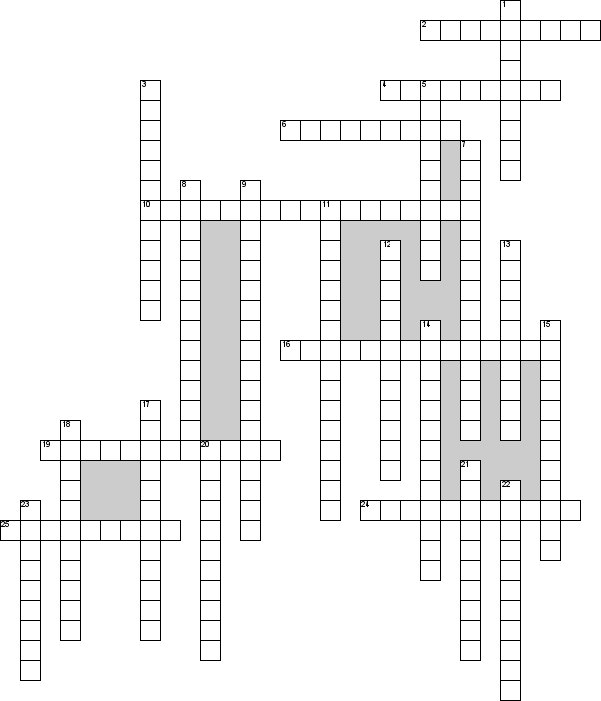 По горизонтали2. Фракция крестьян и народнической интеллигенции в Государственной думе4. Событие мировой важности, проходившее в СССР в 1980 году6. Первая в мире женщина-космонавт, совершившая полет в космос 16 июня 1963 года10. Экономическая деятельность, скрываемая от общества и государства, находящаяся вне государственного контроля и учёта16. Действия, включающие в себя ряд средств коммуникации, для создания условий сбыта продукции или услуги на ограниченный период19. Какая была война, которая проходила в июне 1967 г. Израиль против Египта24. Преобразование, осуществляющиеся в СССР с 1960 г. по 1991 г25. Преступление, заключающееся в прямом использовании должностным лицом прав, предоставленных ему по должности, в целях личного обогащенияПо вертикали1. Общественный строй, воплощающий цели осуществления принципов социальной справедливости, свободы и равенства3. Мировоззренческая позиция, игнорирующая объективный подход к действительности, отрицающая наличие объективных законов природы и общества5. Долгосрочное вложение капитала в экономику с целью получения прибыли7. Внешнеполитическое событие СССР 25 декабря 1979 года8. Общество, в котором завершен процесс создания крупной, технически развитой промышленности, преобладающей над сельским хозяйством9. Новая целостная идеологическая концепция СССР11. Чрезвычайно напряжённое политическое, дипломатическое и военное противостояние между СССР и США в октябре 1962 года12. Восстановление в правах, восстановление доброго имени13. Русский писатель, публицист, поэт, общественный и политический деятель, живший и работавший в СССР, Швейцарии, США и России14. Кем был Косыгин в совете народных Комиссаров РСФСР15. Границы какого государства пересекли танки солдат и офицеров пяти стран Варшавского договора в ночь с 20-го на 21 августа 1968г.17. Процесс перехода от традиционного общества к обществу индустриальному18. Возвращение на родину военнопленных, беженцев, эмигрантов, перемещённых лиц20. Идеалистическое направление в философии, рассматривающее волю в качестве высшего принципа бытия21. Процесс сближения, взаимного приспособления и сращивания национальных хозяйственных систем, обладающих способностью саморегулирования и саморазвития на основе согласованной межгосударственной экономики и политики22. Название реформы, начавшийся в сентябре 1965 года23. Крупное хозяйственное, сосредоточившие в своих руках большую часть производства и сбыта своих товаров12.3 СССР в годы перестройки. Развитие советской культуры (1945—1991 годы).Практическая работа №13 Достижения советской эпохи.Посмотреть видеосюжетhttps://yandex.ru/video/preview/501372369222490034на основе учебника, видеосюжета  создать структурно-логические схемы: достижения СССР в науке, технике, искусстве ,образовании. Сделать выводы.Тема 13. Российская Федерация на рубеже ХХ—ХХI веков13.1 Формирование российской государственности. Эпоха Б.Н.Ельцина. Россия в первом десятилетии 21векПроверочная работа: Круглый стол. Вопросы:1. Почему 90-е иногда называют «лихими»2. Что такое приватизация, какие особенности приватизации в России можем назвать3. Назовите сторонников реформ Б.Н.Ельцина и оппозицию4. Назовите изменения в социально-культурной сфере жизни постсоветского общества.13.2 Международная политика РФ в нач.21вПрактическая работа №15.Эпоха В.В.ПутинаВопросы для подготовки к дискуссии  по командам1.Деятельность Президента России В.В.Путина: курс на продолжение реформ, стабилизацию положения в стране, сохранение целостности России, укрепление государственности, обеспечение гражданского согласия и единства общества. 2.Новые государственные символы России. 3.Развитие экономики и социальной сферы в начале ХХI века. Роль государства в экономике. 4.Приоритетные национальные проекты и федеральные программы. 5.Политические лидеры и общественные деятели современной России.Практическая работа №16.Вхождение Крыма в состав РоссииРазвитие Крыма в составе России.Изучить инфографику.https://visasam.ru/russia/goroda/krym-v-sostave-rossii.htmlАнализ статистики https://tass.ru/info/6222177Выводы должны содержать анализ достоинств и недостатков социально-экономического положения региона.Практическая работа №17.Роль России в решении глобальных проблем.1.Анализ материалов сайтаhttps://histerl.ru/novaia_rossia/rossia_i_globalnie_problemi_sovremennogo_mira.htmКонспектирование тезисно с промежуточными и итоговыми выводами2. Написать эссе по предлагаемым высказываниям на выбор(объем 1-2 листа,время-15 мин):«Выживание человечества и природы планеты Земля не гарантировано. Обеспечить это выживание и нащупать пути к устойчивому процветанию – задача ближайшего столетия.»«Нельзя провозглашать цель гармонии с природой и отрицать необходимость гармонии среди людей.»«Россия может стать экспортёром надежды на то, что человечество способно выйти на следующий горизонт своего развития, не уничтожив себя.»3. Разобрать позиции приоритетов стран,распределенных по группам  Сила,Знание,Богатство,Природа. Описание групп в статье А.Безрукова,П.Лукши, МГИМО на сайтеhttps://globalaffairs.ru/articles/rossiya-i-dialog-s-planetoy/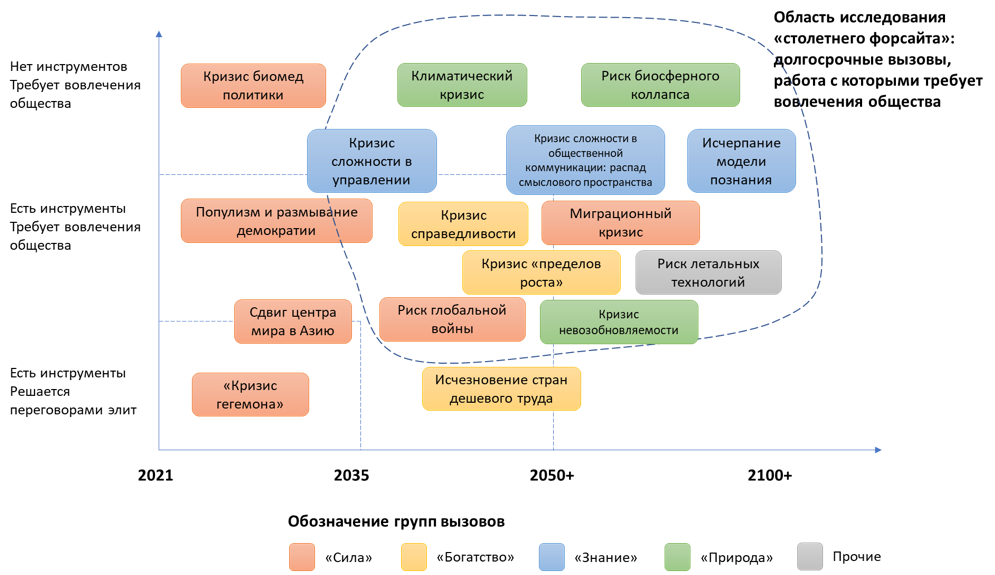 3.2 Контрольно-оценочные материалы для промежуточной  аттестации по учебной дисциплине3. Дифференцированный зачет/зачетЗачет или дифференцированный зачет проводятся за счет объема времени отводимого на освоение учебной дисциплины, междисциплинарного курса, практики.Условия, процедура подготовки зачета или дифференцированного зачета, форм оценки знаний, умений и навыков по дисциплине разрабатываются преподавателем, мастером производственного обучения самостоятельно, рассматриваются на заседании ПЦК.Рекомендуются следующие формы дифференцированного зачета:- тестирование;- письменный опрос;- семинар;- защита реферата или творческой работы;- выполнение практических заданий;- комбинированная форма;Перечень вопросов или другого материала для проведения зачета или дифференцированного зачета доводятся до студентов в начале изучения дисциплины.Дополнительное время для подготовки к зачету, дифференцированному зачету студентам не предоставляется.Преподаватель может освободить от зачета дифференцированного зачета студентов при условии выполнения всех тематических видов контроля на оценку 4 (хорошо), 5 (отлично) в течение семестра.В случае неявки студента на зачет или дифференцированный зачет преподавателем делается в зачетной ведомости отметка «не явился».Дифференцированный зачет и зачет проводится в учебное время на последнем занятии.При проведении зачета уровень подготовки студента фиксируется в зачетной ведомости и зачетной книжке оценкой «зачтено» и в журнале учебных занятий в графе «Зачет».
При проведении дифференцированного зачета уровень подготовки студента оценивается в баллах: 5 (отлично), 4 (хорошо), 3 (удовлетворительно), 2 (неудовлетворительно) и фиксируется в зачетной ведомости ( в том числе и неудовлетворительно) и зачетной книжке (за исключением неудовлетворительной) и в журнале учебных занятий в графу дифференцированный зачет. Оценка зачета, дифференцированного зачета является окончательной оценкой по учебной дисциплине, междисциплинарному курсу или практике за соответствующий семестр.Зачетные ведомости оформляются и сдаются преподавателями в день проведения зачета в учебную часть заведующим очного и заочного отделениями. После проведения аттестации ведомости хранятся как документы строгой отчетности. Перечень вопросов к дифференцированному зачету1. 1. Возникновение и развитие Древнерусского государства (IX – начало XII в.) Версии происхождения названия «Русь».2. Деятельность первых русских князей. Расцвет Руси в XII в.3. Политическая раздробленность на Руси. Русь удельная(XII – XIII вв)4. Культура Древней Руси (X – XIII вв.). Значение принятия христианства.5. Русь под игом Золотой Орды. 6. Борьба Руси против внешних вторжений в XIII в. на Востоке и Западе страны.7. Возвышение Москвы. Объединение русских земель вокруг Москвы. Подчинение Новгорода великому московскому князю.8. Становление единого Российского государства в XIV – XVI вв. Свержение монголо-татарского ига.9. Московская Русь в эпоху Ивана Грозного. Создание сословно-представительной монархии. Опричнина.10. Внешняя политика Ивана Грозного. Ливонская война, её последствия. 11. Правление Бориса Годунова. Его внутренняя и внешняя политика.12. Начало XVII в: смутное время предпосылки, этапы, последствия.13. Народное ополчение Минина и Пожарского. Изгнание иностранных интервентов из России.14. Правление Михаила Фёдоровича Романова. Усиление крепостничества.15. Соборное Уложение Алексея Михайловича 1649г.16. Новые явления в экономике XVII в.17. Церковный раскол XVII в, его социальные и культурные последствия.18. Россия при Петре I: причины и истоки реформ, преобразования, начало модернизации страны.19. Северная война. Ништадтский мирный договор, его условия.20. Изменения в области экономики и социального строя.21. Дворцовые перевороты в России середины XVIII в: варианты политического развития.22. Внутренняя политика в период царствования Екатерины II. «Золотой век русского дворянства»23. Внешняя политика Екатерины II её итоги. Участие России в разделах Польши.24. Великие русские полководцы и флотоводцы XVIII в.25. Крестьянская война под предводительством Е. И. Пугачёва.26. Либеральные и консервативные начала во внутренней политике Александра I и Николая I.27. Отечественная война 1812 года и заграничные походы русской армии.28. Россия в европейской политике в первой половине XIX в.29. Официальная идеология и общественная мысль России в первой половине XIX в.30. Внешняя политика России в царствование Николая I. Крымская война. Итоги войны.31. Внутренняя политика Александра I. Буржуазный характер реформ 60–70-х годов XIX в.32. Восстание декабристов их цели и задачи. «Русская правда» Пестеля П. И. и Конституция Никиты Муравьёва.33. Капитализм в России: особенности формирования и развития (после реформы 1861 г.)34. Либеральные и революционные течения в общественной жизни России во второй половине XIX в.35. Контрреформы в России в 80 – 90-е годы XIX в.36. Внешняя политика страны в годы правления Александра III.37. Культура России XIX в, её достижения.38. Россия на рубеже веков. Развитие социально-демократического течения в стране.39. Россия на рубеже XX в. Первая буржуазно-демократическая революция. Её итоги.40. Изменение в политической жизни страны после революции 1905 – 1907 гг.41. Реформы П. А. Столыпина. Итоги аграрной реформы.42. Государство и общество в России в 1907 – 1917гг. (власть, партии, общественное движение).43. Россия в системе международных отношений в начале XX в. Участие в Первой мировой войне.44. Самодержавие и российское общество к 1917г. Кризис назрел.45. Российские революции XX в. (февральская и октябрьская 1917 г.) их итоги в политической, экономической и социальных областях.46. Формирование новой государственности и однопартийной системы в условия диктатуры пролетариата.47. Гражданская война (1918 – 1920гг.) в России. Её особенности и итоги.48. Гражданская война и приход большевиков к власти в Оренбуржье.49. «Новая экономическая политика» (причины, сущность, результаты).50. Политический режим в СССР в 30-е годы: причины установления, характер, последствия.51. СССР в системе международных отношений в 30 – 40-е годы: смена приоритетов.52. Вторжение войск фашисткой германии на территорию СССР. Начало Великой Отечественной войны.53. Московское сражение 1941 – 1942 гг. его итоги и значение.54. Сталинградское и Курское сражения - коренной перелом в ходе Великой Отечественной войны.55. Основные фронты и сражения в 1943 – 1944 гг. Освобождение советской территории от фашистских захватчиков.56. Берлинская операция в 1945 г. Капитуляция Германии. Разгром милитаристской Японии.57. СССР в системе послевоенных международных отношений. Начало «холодной войны».58. Общественно-политическая жизнь, социально-экономическое развитие СССР в 1953 – 1964 гг.59. СССР в 1964 – 1985 гг. Формирование «механизмов торможения».60. Предпосылки; причины распада СССР. Становление нового Российского государства в 1990-е годы.61. Общественно-политическая жизнь в СССР в 70-е – середине 80-х гг.62. Перестройка в СССР: замыслы, достижения, просчёты. Проблемы общественно-политического и социально-экономического развития России в 1990-е годы.63. Новое политическое мышление во внешней политике СССР.64. Общественно-политическое развитие 1991 – 2000гг.65. Современная Россия. Общественно-политическое развитие страны 2000-2022 гг.3.3 Критерии оценки  освоения учебной дисциплиныВ рамках текущего контроля1. Устный опросКритерии оценивания  устного опроса- оценка «отлично» ставится, если студент:1) полно излагает изученный материал, даёт правильное определенное языковых понятий;
2) обнаруживает понимание материала, может обосновать свои суждения, применить знания на практике, привести необходимые примеры не только по учебнику, но и самостоятельно составленные;3) излагает материал последовательно и правильно с точки зрения норм литературного языка.- оценка «хорошо» ставится, если студент даёт ответ, удовлетворяющий тем же требованиям, что и для оценки «отлично», но допускает 1-2 ошибки, которые сам же исправляет, и 1-2 недочёта в последовательности и языковом оформлении излагаемого.- оценка «удовлетворительно» ставится, если студент обнаруживает знание и понимание основных положений данной темы, но:1) излагает материал неполно и допускает неточности в определении понятий или формулировке правил;2) не умеет достаточно глубоко и доказательно обосновать свои суждения и привести свои примеры;3) излагает материал непоследовательно и допускает ошибки в языковом оформлении излагаемого.- оценка «неудовлетворительно» ставится, если студент обнаруживает незнание большей части соответствующего раздела изучаемого материала, допускает ошибки в формулировке определений и правил, искажающие их смысл, беспорядочно и неуверенно излагает материал. Оценка "2" отмечает такие недостатки в подготовке студента, которые являются серьёзным препятствием к успешному овладению последующим материалом.Оценки ("5", "4", "3") может ставиться не только за единовременный ответ (когда на проверку подготовки ученика отводится определенное время), но и за рассредоточенный во времени, т.е. за сумму ответов, данных учеником на протяжении урока (выводится поурочный балл), при условии, если в процессе урока не только заслушивались ответы учащегося, но и осуществлялась проверка его умения применять знания на практике.2. ТестированиеКритерии оценки тестового задания3. Практическая работаКритерии оценивания практической работы
   Вариант 1    Оценка  «отлично» ставится, если обучающийся выполняет работу в полном объеме с соблюдением необходимой последовательности, соблюдает требования правил техники безопасности; правильно и аккуратно выполняет все записи, таблицы, рисунки. Чертежи, графики, вычисления; правильно выполняет вывод.
    Оценка  «хорошо» ставится, если выполнены требования к оценке 5, но было допущено два-три недочета, не более одной негрубой ошибки и одного недочета.
    Оценка  «удовлетворительно» ставится, если работа выполнена не полностью, но объем выполненной её части позволяет получить правильный результат и вывод; или если в ходе выполнения работы были допущены ошибки.
    Оценка   «неудовлетворительно» ставится, если работа выполнена не полностью или объем выполненной части работ не позволяет сделать правильных выводов; или если опыты, измерения, вычисления, наблюдения производились неправильно.Вариант 2Оценка  «отлично» ставится за работу, выполненную без ошибок и недочетов или имеющую не более одного недочета;Оценка  «хорошо»  ставится за работу, выполненную  полностью, но при наличии в ней  не более одной негрубой ошибки и одного недочета или не более двух недочетов;Оценка  «удовлетворительно» ставится в том случае, если студент правильно выполнил не менее половины работы или допустил:а) не более двух грубых ошибок; б) не более одной грубой ошибки и одного недочета; в) не  более двух-трех негрубых ошибок; г) не более одной негрубой ошибки и трех недочетов; д) при отсутствии ошибок, но при наличии 4-5 недочетов;Оценка  «неудовлетворительно» ставится, когда число ошибок и недочетов превосходит норму, при которой может быть выставлена оценка «3», или если правильно выполнено менее половины работы.Грубыми являются ошибки, свидетельствующие о том, что студент не усвоил основные понятия темы, не знает формул, последовательность выполнения задания, не умеет формулировать выводы по результатам расчетов. Негрубыми ошибками являются неточности расчетов, пропуск или неполное написание формул, неполное отражение результатов исследования в выводе. К недочетам относятся небрежное выполнение заданий, отдельные погрешности в формулировке ответа.4. ЭссеКритерии оценивания эссеПри оценивании работы учитывается следующее:· работа должна быть авторской, то есть не должна частично или полностью использовать работы других авторов;· понимание участником проблемы, содержащейся в выбранном им афоризме;· соответствие эссе выбранной теме;· личностный характер восприятия проблемы и ее осмысление (эссе должно содержать личное мнение автора по проблеме);· аргументация своей точки зрения с опорой на факты общественной жизни и личный социальный опыт;· внутреннее смысловое единство, согласованность ключевых тезисов и утверждений, непротиворечивость личностных суждений;· эссе должно быть изложено простым, общедоступным языком с соблюдением языковых норм;· объем эссе не более 3 печатной страницы.Оценка  «отлично» – эссе соответствует всем требованиям, предъявляемым к такого рода работам. Тема эссе раскрыта полностью, четко выражена авторская позиция, имеются логичные и обоснованные выводы. Эссе написано с использованием большого количества нормативных правовых актов на основе рекомендованной основной и дополнительной литературы, а также иной литературы, чем та, что предложена в Программе соответствующей учебной дисциплины. На высоком уровне выполнено оформление работы.Оценка  «хорошо» – в целом тема эссе раскрыта; выводы сформулированы, но недостаточно обоснованны; имеется анализ необходимых правовых норм, со ссылками на необходимые нормативные правовые акты; использована необходимая как основная, так и дополнительная литература; недостаточно четко проявляется авторская позиция. Грамотное оформление.Оценка   «удовлетворительно» – тема раскрыта недостаточно полно; использовались только основные (более двух) источники; имеются ссылки на нормативные правовые акты, но не выражена авторская позиция; отсутствуют выводы. Имеются недостатки по оформлению.Оценка   «неудовлетворительно» – тема эссе не раскрыта или совпадение всего эссе с каким-либо источником, то есть – плагиат; материал изложен без собственной оценки и выводов; отсутствуют ссылки на нормативные правовые источники. Имеются недостатки по оформлению работы. 5.  РефератКритерии оценивания рефератаВариант 1Критериями оценки реферата является:1. Новизна реферирования текста- актуальность проблемы и темы- самостоятельностью в постановке проблемы- наличием авторской позиции- стилевым единством текста, единством жанровых черт2. Степень раскрытия сущности проблемы предполагает:- соответствие плана теме реферата- полноту и глубину раскрытия основных понятий проблемы- умение работать с литературой- умение обобщать, делать выводы, сопоставлять различные точки зрения по данной проблеме.3. Обоснованность выбора источников оценивается:- полнотой использования работ по проблеме- привлечением наиболее известных и новейших работ по проблеме (журнальные публикации, материалы сборников научных трудов и т.д.).4. Соблюдение требований к оформлению определяется:- оценкой грамотности и культуры изложения- владением терминологией и понятийным аппаратом проблемы- соблюдением требований к объему реферата- правильным оформлением ссылок на используемую литературу- культурой оформления.Вариант 25 баллов (оценка «отлично») – реферат соответствует всем требованиям оформления, представлен широкий библиографический список. Содержание реферата отражает собственный аргументированный взгляд студента на проблему. Тема раскрыта всесторонне, отмечается способность студента к интегрированию и обобщению данных первоисточников, присутствует логика изложения материала. Имеется иллюстративное сопровождение текста.3-4 балла (оценка «хорошо») – реферативная работа содержит достаточное количество анализируемых источников литературы, но собственная точка зрения на изучаемую проблему не достаточно аргументирована. Студент не всегда полно и обстоятельно отвечает на вопросы по изучаемой проблеме.1-2 балла (оценка «удовлетворительно») – реферативная работа содержит не достаточное количество анализируемых источников литературы, отсутствует логика и последовательность изложения материала. Нарушены правила оформления и структура реферата, иллюстративный материал не представлен.0 баллов (оценка «неудовлетворительно») – студент не подготовил реферативную работу6. Подготовка презентацииКритерии оценивания презентации1. Содержательный критерий – правильный выбор темы, знание предмета и свободное владение текстом, грамотное использование научной терминологии, импровизация, речевой этикет2. Логический критерий – стройное логико-композиционное построение речи, доказательность, аргументированность3. Речевой критерий –  использование языковых (метафоры, фразеологизмы, пословицы, поговорки и т.д.) и неязыковых (поза, манеры и пр.) средств выразительности; фонетическая организация речи, правильность ударения, четкая дикция, логические ударения и пр.4. Психологический критерий – взаимодействие с аудиторией (прямая и обратная связь), знание и учет законов восприятия речи, использование различных приемов привлечения и активизации внимания5. Критерий соблюдения дизайн-эргономических требований к компьютерной презентации соблюдены требования к первому и последним слайдам, прослеживается обоснованная последовательность слайдов и информации на слайдах, необходимое и достаточное количество фото- и видеоматериалов, учет особенностей восприятия графической (иллюстративной) информации, корректное сочетание фона и графики, дизайн презентации не противоречит ее содержанию, грамотное соотнесение устного выступления и компьютерного сопровождения, общее впечатление от мультимедийной презентации7. Сообщения
Критерии оценки подготовки сообщения:- полнота и качественность информации по заданной теме;- свободное владение материалом сообщения;- логичность и четкость изложения материала;- использование фактов при изложении материала, примеров, жизненных ситуаций;- наличие и качество презентационного материала.8. Контрольная  работаКритерии оценивания  контрольной  работы Вариант 1Студент получает оценку «отлично», если в работе присутствуют все структурные элементы, вопросы раскрыты полно, изложение материала логично, выводы аргументированы, использована актуальная литература, работа правильно оформлена. Оценка «хорошо» ставится, если в работе есть 2-3 незначительные ошибки, изложенный материал не противоречит выводам, в списке источников достаточное количество позиций, нет грубых ошибок в оформлении. Работа оценивается «удовлетворительно», если один из вопросов раскрыт не полностью, присутствуют логические и фактические ошибки, плохо прослеживается связь между ответом и выводами, в списке литературы много устаревших источников, допущены существенные ошибки в оформлении. Оценку «неудовлетворительно» студент получит, если количество ошибок превышает допустимую норму, в работе отсутствуют выводы или не хватает других структурных элементов, в списке литературы недостаточно источников, работа оформлена не по требованиям.Вариант 2Оценка  «отлично» ставится за работу, выполненную без ошибок и недочетов или имеющую не более одного недочета;Оценка  «хорошо», ставится за работу, выполненную  полностью, но при наличии в ней  не более одной негрубой ошибки и одного недочета или не более двух недочетов;Оценка   «удовлетворительно» ставится в том случае, если студент правильно выполнил не менее половины работы или допустил: а) не более двух грубых ошибок; б) не более одной грубой ошибки и одного недочета; в) не  более двух-трех негрубых ошибок; г) не более одной негрубой ошибки и трех недочетов; д) при отсутствии ошибок, но при наличии 4-5 недочетов;оценка  «неудовлетворительно» ставится, когда число ошибок и недочетов превосходит норму, при которой может быть выставлена оценка «3», или если правильно выполнено менее половины работы.Грубыми являются ошибки, свидетельствующие о том, что студент не усвоил основные понятия темы, не знает формул, последовательность выполнения задания, не умеет формулировать выводы по результатам расчетов. Негрубыми ошибками являются неточности расчетов, пропуск или неполное написание формул, неполное отражение результатов исследования в выводе. К недочетам относятся небрежное выполнение заданий, отдельные погрешности в формулировке ответа.В рамках промежуточной аттестации3. Дифференцированный зачетКритерии оценивания дифференцированного зачета«Отлично» – за глубокое и полное овладение содержанием учебного материала, в котором обучающийся легко ориентируется, владение понятийным аппаратом за умение связывать теорию с практикой, решать практические задачи, высказывать и обосновывать свои суждения. Отличная отметка предполагает грамотное, логичное изложение ответа (как в устной, так и в письменной форме), качественное внешнее оформление;«Хорошо» – если обучающийся полно освоил учебный материал, владеет понятийным аппаратом, ориентируется в изученном материале, осознанно применяет знания для решения практических задач, грамотно излагает ответ, но содержание и форма ответа имеют некоторые неточности;«Удовлетворительно» – если обучающийся обнаруживает знание и понимание основных положений учебного материала, но излагает его неполно, непоследовательно, допускает неточности в определение понятий, в применении знаний для решения практических задач, не умеет доказательно обосновать свои суждения;«Неудовлетворительно» – если обучающийся имеет разрозненные, бессистемные знания, не умеет выделять главное и второстепенное, допускает ошибки в определение понятий, искажает их смысл, беспорядочно и неуверенно излагает материал, не может применять знания для решения практических задач; за полное незнание и непонимание учебного материала или откЛист согласованияДополнения и изменения к комплекту ФОС на учебный годДополнения и изменения к комплекту ФОС на __________ учебный год по дисциплине _________________________________________________________________ В комплект ФОС внесены следующие изменения:____________________________________________________________________________________________________________________________________________________________________________________________________________________________________________________________________________________________________________________________________________________________________________________________Дополнения и изменения в комплекте ФОС обсуждены на заседании ПЦК _______________________________________________________«_____» ____________ 20_____г. (протокол № _______ ). Председатель  ПЦК ________________ /___________________/Утверждена приказом директора          ГБПОУ МО «Воскресенский колледж»№ 182-о от 30.08.2022г.КодЛР, МР, ПР, ЛРВРезультатыЛР 1Российскую гражданскую идентичность, патриотизм, уважение к своему народу, чувства ответственности перед Родиной, гордости за свой край, свою Родину, прошлое и настоящее многонационального народа России, уважение государственных символов (герб, флаг, гимн)ЛР 2Гражданскую позицию как активного и ответственного члена российского общества, осознающего свои конституционные права и обязанности, уважающего закон и правопорядок, обладающего чувством собственного достоинства, осознанно принимающего традиционные национальные и общечеловеческие гуманистические и демократические ценностиЛР 3Готовность к служению Отечеству, его защитеЛР 4Сформированность мировоззрения, соответствующего современному уровню развития науки и общественной практики, основанного на диалоге культур, а также различных форм общественного сознания, осознание своего места в поликультурном миреЛР 5Сформированность основ саморазвития и самовоспитания в соответствии с общечеловеческими ценностями и идеалами гражданского общества; готовность и способность к самостоятельной, творческой и ответственной деятельностиЛР 6Толерантное сознание и поведение в поликультурном мире, готовность и способность вести диалог с другими людьми, достигать в нем взаимопонимания, находить общие цели и сотрудничать для их достижения, способность противостоять идеологии экстремизма, национализма, ксенофобии, дискриминации по социальным, религиозным, расовым, национальным признакам и другим негативным социальным явлениямЛР 7Навыки сотрудничества со сверстниками, детьми младшего возраста, взрослыми в образовательной, общественно полезной, учебно-исследовательской, проектной и других видах деятельностиЛР 8Нравственное сознание и поведение на основе усвоения общечеловеческих ценностейЛР 9Готовность и способность к образованию, в том числе самообразованию, на протяжении всей жизни; сознательное отношение к непрерывному образованию как условию успешной профессиональной и общественной деятельностиЛР 10Эстетическое отношение к миру, включая эстетику быта, научного и технического творчества, спорта, общественных отношенийЛР 11Принятие и реализацию ценностей здорового и безопасного образа жизни, потребности в физическом самосовершенствовании, занятиях спортивно-оздоровительной деятельностью, неприятие вредных привычек: курения, употребления алкоголя, наркотиковЛР 12Бережное, ответственное и компетентное отношение к физическому и психологическому здоровью, как собственному, так и других людей, умение оказывать первую помощьЛР 13Осознанный выбор будущей профессии и возможностей реализации собственных жизненных планов; отношение к профессиональной деятельности как возможности участия в решении личных, общественных, государственных, общенациональных проблемЛР 14Сформированность экологического мышления, понимания влияния социально-экономических процессов на состояние природной и социальной среды; приобретение опыта эколого-направленной деятельностиЛР 15Ответственное отношение к созданию семьи на основе осознанного принятия ценностей семейной жизниМР 1Умение самостоятельно определять цели деятельности и составлять планы деятельности; самостоятельно осуществлять, контролировать и корректировать деятельность; использовать все возможные ресурсы для достижения поставленных целей и реализации планов деятельности; выбирать успешные стратегии в различных ситуацияхМР 2Умение продуктивно общаться и взаимодействовать в процессе совместной деятельности, учитывать позиции других участников деятельности, эффективно разрешать конфликтыМР 3Владение навыками познавательной, учебно-исследовательской и проектной деятельности, навыками разрешения проблем; способность и готовность к самостоятельному поиску методов решения практических задач, применению различных методов познанияМР 4Готовность и способность к самостоятельной информационно-познавательной деятельности, владение навыками получения необходимой информации из словарей разных типов, умение ориентироваться в различных источниках информации, критически оценивать и интерпретировать информацию, получаемую из различных источниковМР 5Умение использовать средства информационных и коммуникационных технологий (далее - ИКТ) в решении когнитивных, коммуникативных и организационных задач с соблюдением требований эргономики, техники безопасности, гигиены, ресурсосбережения, правовых и этических норм, норм информационной безопасностиМР 6Умение определять назначение и функции различных социальных институтовМР 7Умение самостоятельно оценивать и принимать решения, определяющие стратегию поведения, с учетом гражданских и нравственных ценностейМР 8Владение языковыми средствами - умение ясно, логично и точно излагать свою точку зрения, использовать адекватные языковые средстваМР 9Владение навыками познавательной рефлексии как осознания совершаемых действий и мыслительных процессов, их результатов и оснований, границ своего знания и незнания, новых познавательных задач и средств их достиженияПР 1Сформированность представлений о современной исторической науке, ее специфике, методах исторического познания и роли в решении задач прогрессивного развития России в глобальном миреПР 2Владение комплексом знаний об истории России и человечества в целом, представлениями об общем и особенном в мировом историческом процессеПР3Сформированность умений применять исторические знания в профессиональной и общественной деятельности, поликультурном общенииПР4Владение навыками проектной деятельности и исторической реконструкции с привлечением различных источниковПР5Сформированность умений вести диалог, обосновывать свою точку зрения в дискуссии по исторической тематикеЛРВ1Осознать себя гражданином и защитником великой страныЛРВ2 Проявлять активную гражданскую позицию, демонстрирующий приверженность принципам честности, порядочности, открытости, экономически активный и участвующий в студенческом и территориальном самоуправлении, в том числе на условиях добровольчества, продуктивно взаимодействующий и участвующийЛРВ5Демонстрировать приверженность к родной культуре, исторической памяти на основе любви к Родине, родному народу, малой родине, принятию традиционных ценностей многонационального народа РоссииЛРВ8Проявлять и демонстрировать уважение к представителям различных этнокультурных, социальных, конфессиональных и иных групп. Сопричастный к сохранению, преумножению и трансляции культурных традиций и ценностей многонационального российского государстваЛРВ12Принимать семейные ценности, готовый к созданию семьи и воспитанию детей; демонстрирующий неприятие насилия в семье, ухода от родительской ответственности, отказа от отношений со своими детьми и их финансового содержанияЛРВ19Ставить перед собой образовательные цели под возникающие жизненные задачи, подбирать способы решения и средства развития (в том числе с использованием цифровых средств) других необходимых компетенцийЭлементы учебной дисциплиныФормы и методы контроляФормы и методы контроляФормы и методы контроляФормы и методы контроляФормы и методы контроляФормы и методы контроляФормы и методы контроляФормы и методы контроляФормы и методы контроляФормы и методы контроляЭлементы учебной дисциплиныТекущий контрольТекущий контрольТекущий контрольТекущий контрольТекущий контрольПромежуточная аттестацияПромежуточная аттестацияПромежуточная аттестацияПромежуточная аттестацияПромежуточная аттестацияЭлементы учебной дисциплиныЛичностные результатыМетапредметные результатыПредметные результатыЛичностные результаты воспитанияФорма контроляЛичностные результатыМетапредметные результатыПредметные результатыЛичностные результаты воспитанияФорма контроляТема 1. Древнейшая стадия развития человечестваТема 1. Древнейшая стадия развития человечестваТема 1. Древнейшая стадия развития человечестваТема 1. Древнейшая стадия развития человечестваТема 1. Древнейшая стадия развития человечестваТема 1. Древнейшая стадия развития человечества1.1 История как наука и процессЛР4,ЛР6,ЛР10МР5,МР9ПР1,ПР4ЛРВ5,ЛРВ8Входное тестирование,устный опрос,письменная работа1.2 Происхождение человека. Неолитическая революцияЛР4,ЛР6,ЛР10МР5,МР9ПР1,ПР4ЛРВ5,ЛРВ8Устный опрос, письменная работа1.3 Древнейшие  государства. Великие державы Древнего ВостокаЛР4,ЛР6,ЛР10МР5,МР9ПР1,ПР4ЛРВ5,ЛРВ8Анализ историческихдокументов1.4 Древняя Греция и Древний Рим. Культура Древнего мираЛР4,ЛР6,ЛР10МР5,МР9ПР1,ПР4,ПР5ЛРВ5,ЛРВ8Защита мини-проектаЛР4,ЛР6,ЛР10МР5,МР9ПР1,ПР4ЛРВ5,ЛРВ8Контрольная работаТема 2. Цивилизации Запада и Востока в Средние векаТема 2. Цивилизации Запада и Востока в Средние векаТема 2. Цивилизации Запада и Востока в Средние векаТема 2. Цивилизации Запада и Востока в Средние векаТема 2. Цивилизации Запада и Востока в Средние векаТема 2. Цивилизации Запада и Востока в Средние века2.1. Великое переселение народов и образование варварских королевств в Европе. Византийская империя. Азиатские империиЛР5,ЛР6,ЛР10МР3,МР1ПР1,ПР2,ПР3ЛРВ8,ЛРВ19Устный опрос2.2 Зарождение централизованных государств в ЕвропеЛР5,ЛР6,ЛР10МР3,МР1ПР1,ПР2,ПР3ЛРВ8,ЛРВ19Работа по картеПрактическое занятиеТема 3. От Древней Руси к Российскому царствуТема 3. От Древней Руси к Российскому царствуТема 3. От Древней Руси к Российскому царствуТема 3. От Древней Руси к Российскому царствуТема 3. От Древней Руси к Российскому царствуТема 3. От Древней Руси к Российскому царству3.1 Образование Древнерусского государства. Крещение Руси и его значениеЛР1,ЛР2,ЛР3МР2,МР4,МР6ПР2,ПР3,ПР4ЛРВ1,ЛРВ2,ЛРВ12Работа по карте, эссе,выполнение таблицы3.2 Раздробленность Древней Руси. Монгольское завоевание и его последствияЛР1,ЛР2,ЛР3МР2,МР4,МР6ПР2,ПР3,ПР4ЛРВ1,ЛРВ2,ЛРВ12Выполнение таблицы,работа по карте3.3 Образование Русского государства. Борьба против иноземных захватчиковЛР1,ЛР2,ЛР3МР2,МР4,МР6ПР2,ПР3,ПР4ЛРВ1,ЛРВ2,ЛРВ12Практическая работа,доклады3.4 Смутное время начала XVII века. Становление абсолютизма в России. Внутренняя и внешняя политика в XVII векеЛР1,ЛР2,ЛР3МР2,МР4,МР6ПР2,ПР3,ПР4ЛРВ1,ЛРВ2,ЛРВ12Исторический диктант,письменная работа,устный опросЛР1,ЛР2,ЛР3МР2,МР4,МР6ПР2,ПР3,ПР4ЛРВ1,ЛРВ2,ЛРВ12Тематическое тестированиеТема 4. Страны Запада и Востока в ХVI—ХVIII векахТема 4. Страны Запада и Востока в ХVI—ХVIII векахТема 4. Страны Запада и Востока в ХVI—ХVIII векахТема 4. Страны Запада и Востока в ХVI—ХVIII векахТема 4. Страны Запада и Востока в ХVI—ХVIII векахТема 4. Страны Запада и Востока в ХVI—ХVIII веках4.1 Экономическое развитие в западноевропейском обществе. Великие географические открытия. Образование колониальных империйЛР4,ЛР6,ЛР10МР5,МР9ПР1,ПР4ЛРВ5,ЛРВ8Терминологический диктант(кроссворд)4.2 Эпоха Возрождения и гуманизм в Западной Европе. Реформация и контрреформацияЛР4,ЛР6,ЛР10МР5,МР9ПР1,ПР4ЛРВ5,ЛРВ8Письменная  работа ,доклады4.3 Становление абсолютизма в европейских странах. Английская революцияЛР4,ЛР6,ЛР10МР5,МР9ПР1,ПР4ЛРВ5,ЛРВ8Работа с историческими источниками4.4 Страны Востока в XVI—XVIII веках. Страны Востока и колониальная экспансия европейцевЛР4,ЛР6,ЛР10МР5,МР9ПР1,ПР4ЛРВ5,ЛРВ8Письменная работа4.5 Международные отношения в XVII—XVIII веках. Война за независимость и образование СШАЛР4,ЛР6,ЛР10МР5,МР9ПР1,ПР4ЛРВ5,ЛРВ8Таблица.Презентации4.6 Французская революция конца XVIII векаЛР4,ЛР6,ЛР10МР5,МР9ПР1,ПР4ЛРВ5,ЛРВ8Таблица презентацииЛР4,ЛР6,ЛР10МР5,МР9ПР1,ПР4ЛРВ5,ЛРВ8ТестированиеТема 5.Россия в конце ХVII—ХVIII веков: от царства к империиТема 5.Россия в конце ХVII—ХVIII веков: от царства к империиТема 5.Россия в конце ХVII—ХVIII веков: от царства к империиТема 5.Россия в конце ХVII—ХVIII веков: от царства к империиТема 5.Россия в конце ХVII—ХVIII веков: от царства к империиТема 5.Россия в конце ХVII—ХVIII веков: от царства к империи5.1 Россия в эпоху петровских преобразованийЛР12,ЛР13МР5, МР6ПР1,ПР2ЛРВ1, ЛРВ5Круглый стол, доклады5.2 Внутренняя и внешняя политика России в середине — 2 пол.XVIII века.ЛР12,ЛР13МР5, МР6ПР1,ПР2ЛРВ1, ЛРВ5Устный опрос5.3. Русская культура XVIII векаЛР12,ЛР13МР5, МР6ПР1,ПР2,ПР3ЛРВ1, ЛРВ5Структурно-логические схемы,Практическая работаТема 6. Становление индустриальной цивилизацииТема 6. Становление индустриальной цивилизацииТема 6. Становление индустриальной цивилизацииТема 6. Становление индустриальной цивилизацииТема 6. Становление индустриальной цивилизацииТема 6. Становление индустриальной цивилизации6.1 Промышленный переворот и его последствия. Международные отношения 19вЛР12,ЛР13МР5, МР6ПР1,ПР2ЛРВ1, ЛРВ5Тестирование6.2 Политическое развитие стран Европы и Америки. Развитие западноевропейской культурыЛР12,ЛР13МР5, МР6ПР1,ПР2ЛРВ1, ЛРВ5Тестирование6.3 Колониальная экспансия европейских странЛР12,ЛР13МР5, МР6ПР1,ПР2ЛРВ1, ЛРВ5Письменная работаТема 7. Российская империя в ХIХ векеТема 7. Российская империя в ХIХ векеТема 7. Российская империя в ХIХ векеТема 7. Российская империя в ХIХ векеТема 7. Российская империя в ХIХ векеТема 7. Российская империя в ХIХ веке7.1 Внутренняя и внешняя политика России в начале XIX векаЛР1,ЛР2,ЛР3МР2,МР4,МР6ПР2,ПР3,ПР4ЛРВ1,ЛРВ2,ЛРВ12Задания по карте, презентации7.2 Движение декабристов. Внутренняя политика Николая 1ЛР1,ЛР2,ЛР3МР2,МР4,МР6ПР2,ПР3,ПР4ЛРВ1,ЛРВ2,ЛРВ12Круглый стол7.3. Внешняя политика России с 30-г. до конца XIX векаЛР1,ЛР2,ЛР3МР2,МР4,МР6ПР2,ПР3,ПР4ЛРВ1,ЛРВ2,ЛРВ12Практическая работа,Задания по карте7.4 Реформы 60—70-х г. XIX века. Контрреформы. Экономическое развитие России во 2 пол.половине XIXЛР1,ЛР2,ЛР3МР2,МР4,МР6ПР2,ПР3,ПР4ЛРВ1,ЛРВ2,ЛРВ12Практическая работа,Устный опросЛР1,ЛР2,ЛР3МР2,МР4,МР6ПР2,ПР3,ПР4ЛРВ1,ЛРВ2,ЛРВ12Устный опросТема 8. От Новой истории к НовейшейТема 8. От Новой истории к НовейшейТема 8. От Новой истории к НовейшейТема 8. От Новой истории к НовейшейТема 8. От Новой истории к НовейшейТема 8. От Новой истории к Новейшей8.1 Мир в начале 20 века. Пробуждение Азии в нач.20в.Россия на рубеже XIX—XX вв. Революция 1905—1907 годовЛР4,ЛР6,ЛР10МР5,МР9ПР1,ПР4ЛРВ5,ЛРВ8Письменная работа8.2 Россия до 1914г.Серебряный век русской культурыЛР1,ЛР2,ЛР3МР2,МР4,МР6ПР2,ПР3,ПР4ЛРВ1,ЛРВ2,ЛРВ12Проверочная  работа Творческий проект8.3 Первая мировая война. Боевые действия 1914—1918 годов. Российское общество в 1МВ.ЛР1,ЛР2,ЛР3МР2,МР4,МР6ПР2,ПР3,ПР4ЛРВ1,ЛРВ2,ЛРВ12Практическая работа8.4 Февральская революция 1917г.От февраля к октябрю. Октябрьская революцияЛР1,ЛР2,ЛР3МР2,МР4,МР6ПР2,ПР3,ПР4ЛРВ1,ЛРВ2,ЛРВ12Практическая работаТема 9. Между мировыми войнамиТема 9. Между мировыми войнамиТема 9. Между мировыми войнамиТема 9. Между мировыми войнамиТема 9. Между мировыми войнамиТема 9. Между мировыми войнами9.1 Европа и США. Недемократические режимы. Культура в первой половине ХХ века. Страны Востока между мировыми войнами. Международные отношения20-40гг.20вЛР4,ЛР6,ЛР10МР5,МР9ПР1,ПР4ЛРВ5,ЛРВ8Практическая работа9.2 НЭП в советской России. Индустриализация и коллективизацияЛР12,ЛР13МР5, МР6ПР1,ПР2ЛРВ1, ЛРВ5Практическая  работа Тема 10. Вторая мировая война. Великая Отечественная войнаТема 10. Вторая мировая война. Великая Отечественная войнаТема 10. Вторая мировая война. Великая Отечественная войнаТема 10. Вторая мировая война. Великая Отечественная войнаТема 10. Вторая мировая война. Великая Отечественная войнаТема 10. Вторая мировая война. Великая Отечественная война10.1 Мир накануне второй мировой войны. Первый период Второй мировой войны. Бои на Тихом океане.ЛР4,ЛР6,ЛР10МР5,МР9ПР1,ПР4ЛРВ5,ЛРВ8Работа по карте10.2. Второй период Второй мировой войны. Окончание 2МВЛР12,ЛР13МР5, МР6ПР1,ПР2ЛРВ1, ЛРВ5Проверочная  работа Тема 11. Мир во второй половине ХХ — начале ХХI векаТема 11. Мир во второй половине ХХ — начале ХХI векаТема 11. Мир во второй половине ХХ — начале ХХI векаТема 11. Мир во второй половине ХХ — начале ХХI векаТема 11. Мир во второй половине ХХ — начале ХХI векаТема 11. Мир во второй половине ХХ — начале ХХI века11.1 Послевоенное устройство мира. Начало «холодной войны».ЛР12,ЛР13МР5, МР6ПР1,ПР2ЛРВ1, ЛРВ5Работа с документами11.2 Страны Восточной Европы. Крушение колониальной системы. Индия, Пакистан, Китай, страны Латинской Америки во 2 пол.20вЛР12,ЛР13МР5, МР6ПР1,ПР2ЛРВ1, ЛРВ5Письменная  работа 11.3 Международные отношения во 2 пол 20в.Культура 2 пол.20вЛР12,ЛР13МР5, МР6ПР1,ПР2ЛРВ1, ЛРВ5Практическая работаТема 12. Апогей и кризис советской системы в  1945—1991 годыТема 12. Апогей и кризис советской системы в  1945—1991 годыТема 12. Апогей и кризис советской системы в  1945—1991 годыТема 12. Апогей и кризис советской системы в  1945—1991 годыТема 12. Апогей и кризис советской системы в  1945—1991 годыТема 12. Апогей и кризис советской системы в  1945—1991 годы12.1 СССР в послевоенные годы. СССР в 1950-х — начале 1960-х годовЛР1,ЛР2,ЛР3ЛР12,ЛР13МР5, МР6ПР1,ПР2ЛРВ1, ЛРВ5Эссе12.2 СССР во второй половине 1960-х — начале 1980-х годовЛР1,ЛР2,ЛР3ЛР12,ЛР13МР5, МР6ПР1,ПР2ЛРВ1, ЛРВ5Проверочная  работа 12.3 СССР в годы перестройки. Развитие советской культуры (1945—1991 годы)ЛР1,ЛР2,ЛР3ЛР12,ЛР13МР5, МР6ПР1,ПР2ЛРВ1, ЛРВ5Практическая работаЛР1,ЛР2,ЛР3ЛР12,ЛР13МР5, МР6ПР1,ПР2ЛРВ1, ЛРВ5Тематический контрольТема 13. Российская Федерация на рубеже ХХ—ХХI вековТема 13. Российская Федерация на рубеже ХХ—ХХI вековТема 13. Российская Федерация на рубеже ХХ—ХХI вековТема 13. Российская Федерация на рубеже ХХ—ХХI вековТема 13. Российская Федерация на рубеже ХХ—ХХI вековТема 13. Российская Федерация на рубеже ХХ—ХХI веков13.1 Формирование российской государственности. Эпоха Б.Н.Ельцина. Россия в первом десятилетии 21векаЛР12,ЛР13МР5, МР6ПР1,ПР2ЛРВ1, ЛРВ5Практические работы13.2 Международная политика РФ в нач.21вЛР12,ЛР13МР5, МР6ПР1,ПР2ЛРВ1, ЛРВ3,4,5Практические работыЛР1,ЛР2,ЛР3,ЛР12,ЛР13МР5, МР6ПР1,ПР2ЛРВ1, ЛРВ3,4,5Промежуточная работаПромежуточная аттестация в форме дифференцированного зачетаПромежуточная аттестация в форме дифференцированного зачетаПромежуточная аттестация в форме дифференцированного зачетаПромежуточная аттестация в форме дифференцированного зачетаПромежуточная аттестация в форме дифференцированного зачетаПромежуточная аттестация в форме дифференцированного зачетаЛР1,ЛР2,ЛР3,ЛР12,ЛР13МР2,МР4,МР5, МР6ПР1,ПР2,2,3,4ЛРВ1, ЛРВ3,4,5Сдача дифференцированного зачетаКритерииФормационный  подходЦивилизационный подходАвторыСодержаниеДостоинства/недостаткиВывод: Сравнительная характеристикаПервое упоминаниеЗападные славянеЮжные славянеВосточные славянеПервое упоминаниеТерритория обитанияСовременные народыБыт,нравы,религияКритерииНовгородская республикаГалицко-Волынское княжествоВладимиро-Суздальское1. Территория, города2. Форма управления,известные правители3. Хозяйство, ремесло4. Международные связиПонятие «отмена урочных лет» связано с документомПонятие «отмена урочных лет» связано с документомПонятие «отмена урочных лет» связано с документом"Соборное уложение" царя Алексея Михайловича было принято в"Соборное уложение" царя Алексея Михайловича было принято в"Соборное уложение" царя Алексея Михайловича было принято вСтиль архитектуры XVII в. – этоСтиль архитектуры XVII в. – этоСтиль архитектуры XVII в. – этоВ XVII веке в крепостной зависимости от помещика находилисьВ XVII веке в крепостной зависимости от помещика находилисьВ XVII веке в крепостной зависимости от помещика находилисьКто из указанных лиц был современником царя Алексея Михайловича?Кто из указанных лиц был современником царя Алексея Михайловича?Кто из указанных лиц был современником царя Алексея Михайловича?Кого в период Смуты (начало XVII в.) называли «тушинским вором»?Кого в период Смуты (начало XVII в.) называли «тушинским вором»?Кого в период Смуты (начало XVII в.) называли «тушинским вором»?К числу последствий Смутного времени относитсяК числу последствий Смутного времени относитсяВ честь какого события в истории государства Российского в Москве был построен Покровский собор на рву?В честь какого события в истории государства Российского в Москве был построен Покровский собор на рву?Последователи протопопа Аввакума и других церковных деятелей, отказавшихся принять церковную реформу патриарха Никона, называлисьПоследователи протопопа Аввакума и других церковных деятелей, отказавшихся принять церковную реформу патриарха Никона, называлисьУкажите, из какого документа взят приведенный ниже отрывок.«Также будет кто вотчинники и помещики учнут государю бити челом о беглых своих крестьянах и бобылях тех крестьян и бобылей по сыску отдавати по писцовым книгам без урочных лет.Суд за крестьян своих ищут и отвечают они же дворяне и дети боярские во всех делах, кроме татьбы и разбою, и поличного и смертных убийств».Укажите, из какого документа взят приведенный ниже отрывок.«Также будет кто вотчинники и помещики учнут государю бити челом о беглых своих крестьянах и бобылях тех крестьян и бобылей по сыску отдавати по писцовым книгам без урочных лет.Суд за крестьян своих ищут и отвечают они же дворяне и дети боярские во всех делах, кроме татьбы и разбою, и поличного и смертных убийств».Прочтите отрывок из грамоты царя Михаила Романова и укажите, с какими событиями связаны описанные в документе факты.«Как мы, великий государь, царь и великий князь Михаил Федорович всея Руси, в прошлом году был на Костроме и в те же поры приходили в Костромской уезд польские и литовские люди, а Ивана Сусанина, литовские люди изымали и его пытали великими немерными муками, а пытали у него, где в те поры мы, великий государь, царь и великий князь Михаил Федорович всея Руси, были, и он, Иван, ведая про нас, великого государя, где мы в те поры были, терпя от тех польских и литовских людей немерные пытки, про нас, великого государя, тем польским и литовским людям, где мы в те поры были, и не сказал, и польские и литовские люди замучили его до смерти».Прочтите отрывок из грамоты царя Михаила Романова и укажите, с какими событиями связаны описанные в документе факты.«Как мы, великий государь, царь и великий князь Михаил Федорович всея Руси, в прошлом году был на Костроме и в те же поры приходили в Костромской уезд польские и литовские люди, а Ивана Сусанина, литовские люди изымали и его пытали великими немерными муками, а пытали у него, где в те поры мы, великий государь, царь и великий князь Михаил Федорович всея Руси, были, и он, Иван, ведая про нас, великого государя, где мы в те поры были, терпя от тех польских и литовских людей немерные пытки, про нас, великого государя, тем польским и литовским людям, где мы в те поры были, и не сказал, и польские и литовские люди замучили его до смерти».Установите соответствие между названием произведения и его автором.Прочтите отрывок из сочинения историка и укажите церковного деятеля, о котором идет речь.«Противники [его] напрасно думали чего-нибудь достигнуть его ссылкой. Он ехал в Сибирь, весь пылая ревностью о "старой вере", громко обличая на всем пространстве своего пути действия Никона. Личные страдания и лишения не имели власти над его сильной волей, а проезд по всей России вплоть до Сибири только давал ему случай разнести семена своей злости на церковные новшества по всему лицу русской земли».Прочтите отрывок из сочинения историка и укажите церковного деятеля, о котором идет речь.«Противники [его] напрасно думали чего-нибудь достигнуть его ссылкой. Он ехал в Сибирь, весь пылая ревностью о "старой вере", громко обличая на всем пространстве своего пути действия Никона. Личные страдания и лишения не имели власти над его сильной волей, а проезд по всей России вплоть до Сибири только давал ему случай разнести семена своей злости на церковные новшества по всему лицу русской земли».Прочтите отрывок из сочинения историка и укажите церковного деятеля, о котором идет речь.«Противники [его] напрасно думали чего-нибудь достигнуть его ссылкой. Он ехал в Сибирь, весь пылая ревностью о "старой вере", громко обличая на всем пространстве своего пути действия Никона. Личные страдания и лишения не имели власти над его сильной волей, а проезд по всей России вплоть до Сибири только давал ему случай разнести семена своей злости на церковные новшества по всему лицу русской земли».Прочтите отрывок из сочинения историка и укажите церковного деятеля, о котором идет речь.«Противники [его] напрасно думали чего-нибудь достигнуть его ссылкой. Он ехал в Сибирь, весь пылая ревностью о "старой вере", громко обличая на всем пространстве своего пути действия Никона. Личные страдания и лишения не имели власти над его сильной волей, а проезд по всей России вплоть до Сибири только давал ему случай разнести семена своей злости на церковные новшества по всему лицу русской земли».Установите соответствие между датами создания произведений и их названиями.К каждой позиции первого столбца подберите соответствующую позицию второго и запишите в таблицу выбранные цифры под соответствующими буквами.Установите соответствие между датами создания произведений и их названиями.К каждой позиции первого столбца подберите соответствующую позицию второго и запишите в таблицу выбранные цифры под соответствующими буквами.Установите соответствие между датами создания произведений и их названиями.К каждой позиции первого столбца подберите соответствующую позицию второго и запишите в таблицу выбранные цифры под соответствующими буквами.Установите соответствие между датами создания произведений и их названиями.К каждой позиции первого столбца подберите соответствующую позицию второго и запишите в таблицу выбранные цифры под соответствующими буквами.Установите соответствие между именами исторических лиц и их деятельностью.К каждой позиции первого столбца подберите соответствующую позицию второго и запишите в таблицу выбранные цифры под соответствующими буквами.Установите соответствие между именами исторических лиц и их деятельностью.К каждой позиции первого столбца подберите соответствующую позицию второго и запишите в таблицу выбранные цифры под соответствующими буквами.Установите соответствие между именами исторических лиц и их деятельностью.К каждой позиции первого столбца подберите соответствующую позицию второго и запишите в таблицу выбранные цифры под соответствующими буквами.КритерииАнглийская революцияВойна за независимость в СШАФранцузская революцияДатаПричиныСоциальный состав участниковТребованияЭтапыСудьба монархииИзвестные политические деятелиИтогиСтрана, век, имяПроизведение, основные идеиВысказыванияРоссия,18в.Екатерина 2«Наказ», идеи просвещенного абсолютизма«Для введения лучших законов необходимо потребно умы людские к тому приготовить»Ж.Ж.РуссоВольтер и др.А) … паровой машины                  Б)   …. лампочки                  В)… пароходаГ)… парового локомотива   ИСТОРИЧЕСКИЙ ДЕЯТЕЛЬСТРАНАА). К. КавурБ). А. Линкольн В). Наполеон Бонапарт  Г). Вильгельм 1                                                                                                                                                                         СШАФранцияГерманияИталияАБВГА) изобретатели                    Б) художники                      В) композиторы   ИСТОРИЧЕСКИЙ ДЕЯТЕЛЬСТРАНАА. Дж. ГарибальдиБ. Отто Фон Бисмарк  В. Д. Ллойд Джордж   Г. Наполеон III                                                                                                                                                                          ВеликобританияФранцияГерманияИталияИмператорВойнаСобытиеАлександр IIРусско-турецкая 1877−1878 гг.__________(А)__________(Б)Русско-японская__________(В)Наполеон III__________(Г)__________(Д)Александр I__________(Е)Бородинский бойАБВГДЕКритерииИталияГерманияИспания1.Лидеры2.Идеология3.Методы власти4. Результат1) Смоленское сражение;2) Ельнинская наступательная операция;3) начало блокады Ленинграда;4) нападение Германии на СССР;5) Киевское окружение.а) 15 сентября 1941 г.;б) 22 июня 1941 г.;в) 10 июля – 10 сентября 1941 г.;г) 8 сентября 1941 г.;д) 30 августа – 8 сентября 1941 г.1) начало второго этапа немецкого наступления на Москву;2) начало контрнаступления советских войск;3) начало операции «Тайфун»;4) принятие решения об эвакуации Москвы;5) парад на Красной площади.а) 30 сентября 1941 г.;б) 7 ноября 1941 г.;в) 15 октября 1941 г.;г) 15 ноября 1941 г.;д) 5–6 декабря 1941 г.1. Великобритания 2. Франция 3. Португалия 4. Испания 5. ИталияА Вьетнам; Б Алжир; В Ангола; Г Аргентина; Д Мозамбик; Е Кения; Ж Нигерия; З Гвинея; И Чад; К Танганьика; Л Киренаика; М Триполитания1. Система неравноправных экономических и политических отношений, навязываемая развитыми странами Запада молодым суверенным государствам Азии и Африки в условиях распада колониальной системыА движение неприсоединения2. международное объединение стран мира, признающих неприсоединение к военным союзам великих держав одним из основных принципов своей внешней политикиБ апартеид3. арабское название стран Северо-Западной АфрикиВ неоколониализм4. форма расовой дискриминации, означает лишение определенных групп населения в зависимости от расовой принадлежности социально-экономических гражданских прав вплоть до территориальной изоляцииГ магриб5. название объединений, государственных органов, военных правительств в испаноязычных странах. Понятие часто используется для характеристики военной диктатуры, пришедшей к власти вследствие военного переворотаД хунтаСобытиеДата1. «Год Африки»А 1947г.2. образование государства ИзраильБ 1948г.3. провозглашение КНРВ 1949г.4. приход к власти на Кубе Ф.КастроГ 1959г.5. Индия провозглашена независимым государствомД 1960г.1. Мао ЦзэдунА Индия2. Дж. НеруБ Израиль3. Дэн СяопинВ Китай4. Д.Бен-ГурионГ Япония5. Индира ГандиД Куба6. Чан КайшиЕ Аргентина7. С.Окита8. Цзян Цинь9. Ф.Кастро10. Перон Хуан ДомингоПроцент результативности (правильный ответов)КоличествоправильныхответовКачественная оценкаКачественная оценкаПроцент результативности (правильный ответов)КоличествоправильныхответовОценка (балл)Вербальный аналог90-10023-255отлично80-8920-224хорошо70-7918-203удовлетворительноменее 70172неудовлетворительноКритерий оценкиОценкаЦель написания реферата достигнута, задачи решены. Актуальность темы исследования корректно и полно обоснована. Реферат выполнен согласно требованиям.Отлично.Цель и задачи выполнения реферата достигнуты. Актуальность темы реферата подтверждена. Реферат выполнен с незначительными отклонениями от требований методических указаний.Хорошо.Цель и задачи реферата достигнуты частично. Актуальность темы реферата определена неубедительно. В реферате выявлены значительные отклонения от требований методических указаний.Удовлетворительно.Цель и задачи исследования в реферате не достигнуты. Актуальность темы реферата не указана. Реферат выполнен со значительными отклонениями от требований. Неудовлетворительно.

№ п/пОценка«отлично»Оценка«хорошо»оценка «удовлетворительно»оценка «неудовлетворительно»1.Титульный слайд оформлен согласно требованиям - 10 б.Титульный слайд оформлен согласно требованиям, но есть недочеты - 7 б.Титульный слайд оформлен не по требованиям или с ошибками - 4 б.Титульный лист отсутствует - 0б.2.Количество слайдов-15 и более -10б.Количество слайдов- от 10 до 14 - 8 б.Количество слайдов от 6 до 9 - 6 б.Количество слайдов меньше 6 - 3 б.3.Использование дополнительных эффектов, анимации- 5 б.Недостаточное использование дополнительных эффектов, анимации- 3 б.Анимация не используется- 0 б.Анимация не используется- 0 б.4.Материал представлен в виде схем, тезисов, диаграмм- 15 б.Текст не достаточно структурирован,имеются  схемы, тезисы, диаграммы – 11б.Текст не достаточно структурирован, мало схем-  б.сплошной текст 5 б.5.Имеются выводы в конце презентации, структурированы- 5 бИмеются выводы в конце презентации, но они недостаточно структурированы- 3 бНет выводов- 0 бНет выводов- 0 б6.Отсутствие грамматических ошибок- 5 бОтсутствие грамматических ошибок- 5 бЕсть грамматические ошибки - 0 б.Есть грамматические ошибки - 0 б.7.Текст написан ярко, в одном стиле, читается хорошо- 10 бТекст написан ярко, читается хорошо- 6 б.тест плохо читается, не выделен ярко – 3б.тест не читается -0 б.8.Иллюстрации соответствуют содержанию, дополняют информацию по теме- 10 б.Иллюстрации соответствуют содержанию, дополняют информацию по теме- 10 б.Иллюстрации частично соответствуют содержанию- 5 бИллюстрации не соответствуют содержанию- 0б.9.Слайды представлены в логической последовательности- 10 б.Слайды представлены в логической последовательности- 10 б.Нет логики в показе слайдов - 0б. Нет логики в показе слайдов - 0б.10.Презентация защищается, докладывается: студент свободно излагает материал, хорошо в нем ориентируется- 20 бПрезентация защищается, докладывается: студент достаточно свободно излагает материал, относительно хорошо в нем ориентируется- 15 бСтудент много зачитывает, путается, излагает не внятно- 10 б.Весь материал прочитывается- 5 бИТОГО100 баллов75 баллов30 баллов13 баллов